INFORME FINAL DE AUTOEVALUACIÓN1. DATOS INFORMATIVOS2. RESUMENLa creación de la Escuela Profesional de Bibliotecología y Ciencias de la Información se remonta a la firma del  Convenio de transferencia de la antes Escuela Nacional de Bibliotecarios a la Universidad Nacional Mayor de San Marcos, con Resolución Rectoral Nº 60385 del 21 de marzo de 1980 y con Convenio entre la UNMSM y el Instituto Nacional de Cultura para la transferencia de la antes Escuela Nacional de Bibliotecarios del Instituto Nacional de Cultural a la Universidad Nacional Mayor de San Marcos el 10 de abril de 1980, formando parte de la Facultad de Letras y Ciencias Humanas.En la actualidad cuenta con 14 docentes nombrados y una población de aproximadamente 200 estudiantes. El régimen de estudios es semestral con una duración de diez semestres. Otorga el grado de bachiller en  Bibliotecología y Ciencias de la Información y el título de Licenciatura en Bibliotecología y Ciencias de la Información. El proceso de autoevaluación se inicia con la creación del comité de calidad, se conformó según Resolución Rectoral N° 02695-R-17 del 24 de mayo del 2017, que posteriormente fue modificada por la Resolución Rectoral N° 06353-R-17 del 16 de octubre del 2017, fecha en que se aprueba la resolución rectoral de la conformación del nuevo Comité de Calidad. Para realizar la labor de autoevaluación el Comité de Calidad ha realizado reuniones periódicas, las cuales se describen en el ítem 3. Este informe contiene los resultados de los 34 estándares evaluados de acuerdo con el Modelo de Acreditación de Programas Universitarios del Sineace, de los cuales  ningún estándar se presentan con el nivel logrado plenamente,  26 logrados, 2 proceso inicial, 1 logrado parcialmente y 5 no logrados. Asimismo, luego del proceso de autoevaluación quedan algunos aspectos que requieren ser sostenidos en el tiempo para asegurar el proceso de gestión orientado a la educación con calidad.3. DESCRIPCIÓN DE LA ACTIVIDADES DESARROLLADAS3.1 Conformación del Comité de Calidad de Bibliotecología y Ciencias de la InformaciónEl comité de calidad se conformó según Resolución Rectoral N° 06353-R-17 del 16 de octubre del 2017, se cambió al docente responsable y se integró a más docentes según Resolución Decanal  N°1276-D-FLCH-17 del 07 de diciembre del 2017, se integró a nuevos miembros estudiantes  Resolución Decanal  N°0221-D-FLCH-18 del 12 de marzo del 2018 los cuales se detalla a continuación:ResponsableDra. Elizabeth Huisa VeriaMiembrosDra. Rosalía Quiroz de GarcíaDr. Alonso Estrada CuzcanoDra. Karen Alfaro MendivesMg. Elizabeth Ascencio JuradoMg. Jessica Loyola RomaniLic. Guillermo Núñez SotoLic. Henry Chávez SánchezLic. Isabel Miranda MeruviaLic. Segundo Pereda GilEstudiantesChihuan Cuadros, Liv LilianaHuancas Gastañahui, Angie Edith EgresadoFresia Daniel DurandAdministrativoYolanda Montes Vega3.2 Solicitud de decisión de inicio de la Autoevaluación al SINEACEEl rectorado de la universidad remitió al Sineace la solicitud de inicio de autoevaluación y los documentos respectivos de los programas que se comprometieron con desarrollar la acreditación nacional en mayo de 2017 con Oficio N°462-R-2017 se solicitó la designación del código único de identificación (CUI), con Oficio N°140-2017-SINEACE/TP-DEAD-ESU de fecha 20 de junio de 2017, SINEACE otorga el CUI a la Escuela profesional de Bibliotecología y Ciencias de la Información (170800082).3.3 Capacitación del Comité de CalidadA fin de propiciar el avance del proceso de autoevaluación, la Oficina Central de Calidad Académica y Acreditación en coordinación con la OCAA de la facultad llevó a cabo un programa de acompañamiento, en este marco, se organizó la capacitación inicial acerca del Modelo de Acreditación de Programas de Estudios Universitarios de Sineace y el desarrollo de la autoevaluación dirigido a los miembros de comités de calidad de los programas de pregrado y posgrado de la Facultad de Letras y Ciencias Humanas:Taller de Acompañamiento para los programas de pregrado y posgrado de la Facultad de Letras y Ciencias Humanas,  11 y 26 de octubre, 8 y 23 de noviembre 2017 “Reunión de coordinación con la OCCAA y participación de los miembros de los Comités de Calidad de las EP, UPG, autoridades, docentes, estudiantes, administrativos y egresados – FLCH” 9 de marzo de 2018Convención Sanmarquina “Educación con Calidad, nuestra Cultura” 22,23 de marzo 2018.3.3 Proceso de autoevaluaciónCuadro N.° 1Escala de Avance en el Proceso de Autoevaluación3.4 Elaboración del Informe Final de Autoevaluación4. RESULTADOS DE LA AUTOEVALUACIÓNLos resultados del Proceso de Autoevaluación para la Acreditación de Programas de Estudios de Bibliotecología y Ciencias de la Información de la Facultad de Letras y Ciencias Humanas de la UNMSM se exponen a partir del análisis de cada uno de los 34 estándares del modelo aplicado, para lo cual se ha utilizado el siguiente esquema argumentativo de presentación, que ha servido para organizar la información recopilada producto de la investigación evaluativa.Cuadro N.° 2Esquema de presentación de resultados por estándar4.1 ESTÁNDAR 1. PROPÓSITOS ARTICULADOSVALORACIÓNLa evaluación del “Estándar 1. Propósitos articulados” se considera como Logrado de acuerdo con las evidencias, garantías y respaldos que se presentan a continuación. EVIDENCIASEvidencia 1:La Escuela Profesional de Bibliotecología y Ciencias de la Información define los propósitos y objetivos educativos para la formación de profesionales en bibliotecología en el Diseño Curricular de la Carrera Profesional de Bibliotecología y Ciencias de la Información (FR 1.1), documento que contiene los objetivos curriculares y su articulación con los lineamientos académicos del Vicerrectorado Académico de Pregrado expresados en el Modelo Educativo San Marcos (FR 1.2), con la visión, misión y los objetivos estratégicos de la Facultad de Letras y Ciencias Humanas expuestos en su Plan Estratégico (FR 1.3)  y la Misión y Visión institucional definidos en el Plan Estratégico de la UNMSM (FR 1.4). Evidencia 2:La Escuela Profesional de Bibliotecología y Ciencias de la Información ha definido el número y las características de sus grupos de interés, mediante un acta aprobada con Resolución Decanal (FR 1.5). Actualmente se establece vinculación con algunos grupos de interés, sin contar con mecanismos que garanticen su participación permanente para la definición de los propósitos y objetivos educacionales de la carrera profesional.Evidencia 3:Los propósitos y objetivos educativos para la formación de profesionales en bibliotecología están presentados en el Diseño Curricular de la Carrera Profesional de Bibliotecología y Ciencias de la Información, aprobado con la Resolución Rectoral N.°07035-R-17 (FR 1.6). Asimismo, están a disposición de la sociedad a través de su publicación  en la Página Web de la Facultad de Letras y de la UNMSM (FR 1.7), y el Prospecto de Admisión a la UNMSM (FR 1.8) publicado por la Oficina Central de Admisión de nuestra Universidad. Además, son difundidos por la Escuela Profesional de Bibliotecología mediante Brochure (FR 1.9) en ferias vocacionales y actividades dirigidas a jóvenes interesados en la carrera profesional.GARANTÍAPara garantizar que los propósitos educativos de la Carrera Profesional de Bibliotecología y Ciencias de la Información, este articulada a los propósitos institucionales de nuestra Universidad, el programa cuenta con las siguientes garantías:A nivel normativo: Se cuenta con un marco normativo Nacional e Institucional, el mismo que se sustenta en la Ley 30220 LEY UNIVERSITARIA (FR 1.10) y el Estatuto de la UNMSM (FR 1.11). A nivel de estructura:El Vicerrectorado Académico de Pregrado y la Escuela Profesional de Bibliotecología y Ciencias de la Información como dependencias, cuyas funciones están definidas en el Reglamento General de la UNMSM /FR 1.12), brindan la garantía de la gestión académica administrativa para  A nivel de recursos:La Escuela Profesional de Bibliotecología y Ciencias de la Información cuenta con una asignación presupuestal para la ejecución de su Plan Operativo Anual (FR 1.13).RESPALDOLas fuentes de respaldo (FR) que sustentan las evidencias y garantías de logro del Estándar 1, son las siguientes:FR 1.1 Diseño Curricular de la Carrera Profesional de Bibliotecología y Ciencias de la Información, FR 1.2  Modelo Educativo San Marcos, FR 1.3  Plan Estratégico de la Facultad de Letras y Ciencias Humanas.FR 1.4  Plan estratégico de la UNMSM. FR 1.5  Resolución Decanal N.°0350-D-FLCH-18, aprobación de reconocimiento de Grupos de Interés de la Carrera Profesional de Bibliotecología.FR 1.6 Resolución Rectoral N.°07035-R-17 Aprobación del Diseño Curricular de la Carrera Profesional de Bibliotecología y Ciencias de la Información.FR 1.7  Página Web de la Facultad de Letras y de la UNMSM FR 1.8  Prospecto de Admisión a la UNMSM.FR 1.9  Brochure de difusión de la Escuela Profesional de Bibliotecología.FR 1.10  Ley 30220 -  LEY UNIVERSITARIA  FR 1.11  Estatuto de la UNMSM.FR 1.12  Reglamento General de la UNMSM.FR 1.13  Plan Operativo Anual de la E,P, de Bibliotecología.OBJECIÓNFalta de política para definir y garantizar la vinculación sostenible con los grupos de interés. Falta de presupuesto para difundir el programa de estudios de la carrera Profesional de Bibliotecología y Ciencias de la InformaciónCONCLUSIÓNDe acuerdo a las evidencias, las garantías y el respaldo presentado, se concluye que el ESTÁNDAR 1 PROPÓSITOS ARTICULADOS, se encuentra en condición de Logrado.4.2 ESTÁNDAR 2. PARTICIPACIÓN DE LOS GRUPOS DE INTERÉSValoraciónLa evaluación del “Estándar 2. Participación de los Grupos de Interés” se considera logrado parcialmente de acuerdo con las evidencias, garantías y respaldos que se presentan a continuación.EvidenciasEvidencia 1La Escuela Profesional de Bibliotecología y Ciencias de la Información ha elaborado el programa de estudios de la carrera considerando un Estudio de Demanda Social de la Carrera; sin embargo, no se tiene registro de la participación organizada de los grupos de interés para opinar sobre la proyección de la oferta académica de la carrera profesional en relación a la demanda social y los planes de desarrollo regional, nacional e internacional.GarantíaEl marco normativo institucional establece la vinculación con el medio nacional e internacional. La Oficina General de relaciones Interinstitucionales OGRII establece lineamientos para vinculación con el medio y por ello, la Escuela Profesional es responsable de gestionar el programa de estudios y actualizar periódicamente el diseño curricular de la carrera, de acuerdo a la demanda social.También, es factible establecer la vinculación con entidades del estado y del sector privado que pueden brindar información estratégica sobre la demanda social de la carrera (Gobierno Nacional,  Gobiernos regionales y Gobiernos Locales: INEI, CONCYTEC, INDECOPI, BNP, AGN Cámara Peruana del Libro, CBP, ONG’s, CEPLAN), así como internacionales: IFLA,  UNESCO, OMS, FAO, IIALD entre otrosRespaldoApéndice 2.1 Ley Universitaria. Apéndice 2.2 Estatuto de la UNMSM. Apéndice 2.3 Reglamento General de la UNMSM. Apéndice 2.4 Plan Estratégico de la FLCH. Apéndice 2.5 Disposiciones para la formulación de convenios OGRII. Apéndice 2.6 Memoria InstitucionalObjeciónNingunaConclusiónDe acuerdo a las evidencias, las garantías y el respaldo presentado, se concluye que el ESTÁNDAR 2 PARTICIPACIÓN DE GRUPO DE INTERÉS se encuentra en condición de Logrado parcialmente.4.3 ESTÁNDAR 3. REVISIÓN PERIÓDICA Y PARTICIPATIVA DE LAS POLÍTICAS Y OBJETIVOSValoraciónLa evaluación del “Estándar 3. Revisión Periódica de las políticas y objetivos” se considera logrado parcialmente de acuerdo con las evidencias, garantías y respaldos que se presentan a continuación.EvidenciasEvidencia 1La Escuela Profesional de Bibliotecología y Ciencias de la Información realiza la revisión periódica de sus políticas y objetivos en el proceso de actualización curricular, mediante jornadas curriculares donde participan docentes, estudiantes y graduados. El desarrollo de dichas jornadas se realiza de manera anual y toma en consideración al Modelo Educativo San Marcos, la Guía Metodológica de Diseño Curricular para las Carreras de la UNMSM, y los documentos estratégicos institucionales, tomando en consideración los cambios en los ámbitos social, político, cultural, científico y tecnológico.Evidencia 2A pesar de ello, a la fecha  no cuenta con registro de participación de los grupos de interés en el proceso de revisión periódica de las políticas y objetivos institucionales que permiten reorientar sus metas, planes de acción y recursos para el desarrollo de la carrera profesional.GarantíaEl Vicerrectorado Académico de Pregrado dirige y ejecuta la política  general de formación académica de pregrado.La Escuela Profesional cuenta con un Comité de Gestión y Comité de Calidad y tiene como una de sus responsabilidades de la formación profesional, la gestión, evaluación periódica y actualización del Diseño Curricular de la carrera profesional.AQUÍ COMPLETAR CON PLAN DE TRABAJORespaldoApéndice 3.1 Plan Estratégico 2012-2021- UNMSM. Apéndice 3.2 Estatuto de la UNMSM. Modelo Educativo San Marcos. Apéndice 3.3 Plan estratégico de la FCLH. Reglamento General de la UNMSM  Apéndice 3.4 Guía Metodológica de Diseño Curricular para las Carreras de la UNMSMApéndice 3.5 Resolución Rectoral que aprueba los Estudios Generales. Apéndice 3.6 Actas de Jornadas Curriculares de la Escuela Profesional de Bibliotecología (indicando participantes e información de actualizaciones).ObjeciónProbabilidad de no participación de los grupos de interés para el cumplimiento del estándarConclusiónDe acuerdo a las evidencias, las garantías y el respaldo presentado, se concluye que el ESTÁNDAR 3 REVISIÓN PERIÓDICA Y PARTICIPATIVA DE LAS POLÍTICAS Y OBJETIVOS se encuentra en condición en logrado parcialmente. 4.4 ESTÁNDAR 4. SOSTENIBILIDADValoración: La evaluación del “Estándar 4. Sostenibilidad” se considera logrado parcialmente de acuerdo con las evidencias, garantías y respaldos que se presentan a continuaciónEvidenciasNo se tiene evidencias sobre el cumplimiento del estándar GarantíaPlan Estratégico FLCH. Formulación del presupuesto de la FLCHAQUÍ COMPLETAR CON PLAN DE TRABAJORespaldoApéndice 4.1 Evaluación anual POI EPB. Apéndice 4.2 Memoria anualObjeciónCarencia de presupuesto y recursos humanos para el  cumplimiento del estándarConclusiónDe acuerdo a las evidencias, las garantías y el respaldo presentado, se concluye que el ESTÁNDAR 4 SOSTENIBILIDAD se encuentra en condición de logrado parcialmente.4.5 ESTÁNDAR 5. PERTINENCIA DEL PERFIL DE EGRESOLa Universidad Nacional Mayor de San Marcos (UNMSM) en su Plan Estratégico Institucional 2012-2021 plantea lineamientos de política que garantizan que el modelo educativo que responde al país a través de un modelo sostenido en la verdad y el conocimiento fuertemente relacionado a la realidad y el desarrollo nacional.Es así que la Escuela Profesional de Bibliotecología y Ciencias de la Información responsable de la formación de los profesionales bibliotecólogos del país desarrolla un Plan de estudios pre universitario que responde a una oferta educativa superior cumpliendo con las condiciones básicas de calidad. Como resultado del proceso de formación presentada en la estructura curricular presentada por la Escuela se tiene el perfil de egreso acorde con las demandas actuales de profesionales y con una fuerte vinculación con el medio social.El modelo educativo de San Marcos presenta como uno de sus diez componentes al Perfil del egresado el cual aporta a la visión del proceso de formación integral de las personas que la universidad tiene como fin.Las competencias detalladas en el perfil de egreso que presenta la Escuela dentro del documento de Diseño Curricular, orienta la gestión del programa de estudio con coherencia a los propósitos perseguidos por la universidad y en razón de las demandas de la sociedad, presentando un currículo que responde a las expectativas de los grupos de interés para un egresado de la escuela y al entorno socioeconómico formando profesionales que desde la formación integral contribuyen a la solución de problemas sociales. El perfil del egresado que presenta la Escuela ha sido elaborado en base a áreas de formación profesional tales como: a) Administración y gestión de unidades de información, b) Recursos y servicios de Información, c) Tecnologías de Información, d) Investigación y e) Organización de la Información. Cada una de estas áreas de formación identifican tres dimensiones: Conocimientos, Destrezas (habilidades) y Actitudes (valores); para finalmente, integrar las competencias que deberá lograr el estudiante al concluir el proceso de formación universitaria.El perfil del egreso arriba mencionado en cuanto al perfil de actividades de formación lo determina en cinco áreas con constituye la estructura del Currículo de Bibliotecología y Ciencias de la Información; estas áreas definen el desempeño profesional. En el gráfico siguiente se ve la relación entre el perfil de egreso por área de desempeño profesional con los cursos que conllevan al perfil.Los docentes cumplen uno de los roles más sustanciales de la universidad, su accionar posibilita los procesos educativos de calidad en la formación de los futuros profesionales contribuyendo al logro de las competencias del perfil profesional que deben alcanzar los estudiantes. En el logro del perfil de egresado que plantea el Diseño curricular, la presencia de los docentes es importante, la plana docente con su formación, actualización y experiencia profesional permiten alcanzar los objetivos propuestos. La plana docente de la Escuela Profesional está calificada para diseñar y evaluar el currículo de acuerdo a los requerimientos del entorno, planificar los procesos formativos, perfeccionar y modernizar el proceso enseñanza – aprendizaje y dirigir y evaluar tesis de grado. Así los docentes de la Escuela en su mayoría son bibliotecólogos, aunque también se cuenta con archiveros y especialistas en tecnologías; ellos con grados de doctorados y magisters sus competencias fortalece aún más a la escuela profesional para el buen logro de las actividades de formación profesional que se realiza, tal como lo presenta el factor 5.Es importante rescatar que las actividades de formación demandan recursos como equipamiento que se tiene a fin de desarrollar las actividades formativas contempladas.Valoración La evaluación del “Estándar 5. Pertinencia del perfil de egreso” se considera logrado de acuerdo con las evidencias, garantías y respaldos que se presentan a continuación.EvidenciasEvidencia 1La Guía metodológica del Diseño curricular para las carreras de la UNMSM sostiene que el componente perfil del egresado sanmarquino se orienta al desarrollo de competencias integrales y explicitas; así el Perfil de egreso de los alumnos de Bibliotecología y Ciencias de la Información (véase el Diseño curricular 2016 de Bibliotecología y Ciencias de la Información)  se encuentra elaborada a partir de tres aspectos importantes: los fundamentos del currículo lo cual fundamenta la carrera, la respuesta a la demanda social, educativa y laboral; y como resultado integrar las dimensiones involucradas en el proceso de formación: conocimientos, destrezas y actitudes.Desde su creación, la Escuela de Bibliotecología y Ciencias de la Información (1980) ha tenido seis planes de estudios: 1981, 1986, 1993, 1993, 2004 y la actual del 2016. A partir del Plan Curricular del 2004 en adelante se ha considerado como insumo importante las Jornadas Curriculares para la modificación de los planes curriculares contando con la participación de la representación del alumnado y docentes universitarios de la escuela.La Jornada Curricular del 2003, permitió la revisión de los planes curriculares anteriores analizando los cambios efectuados a lo largo de la historia; para luego brindar información y definir el Plan Curricular del 2004. Evidencia 2El actual Plan de estudios aprobado del 2016 se logra con dos momentos importantes: el primero corresponde a la Jornada Curricular del 2008 brindando aportes significativos para actualizar la malla curricular; y el segundo, en el 2010, la asistencia técnica de una experta en diseño curricular de la Universidad Nacional Autónoma de Médico permitió viabilizar una nueva estructura de malla curricular en comparación con las anteriores. Sin embargo, la menciona propuesta de malla curricular fue discutida en las siguientes Jornadas Curriculares (del 2012 al 2014); para finalmente aprobar el Diseño Curricular del 2016, que se encuentra actualmente aprobada. Evidencia 3En este sentido, todas estas acciones lideradas desde la Dirección de la Escuela de Bibliotecología y Ciencias de la Información como principal responsable de los procesos formativos de la Escuela definen el actual currículo vigente como propuesta pedagógica contemplando la demanda social, educativa y laboral del bibliotecólogo peruano; así construye también el perfil del egresado, expresado en competencias que los estudiantes deben alcanzar. Además, evidencia su alineación con los propósitos del programa de estudios, currículo, expectativas de los grupos de interés y el entorno socioeconómico.Garantía Para asegurar la pertinencia del perfil de egreso, la escuela cuenta con las siguientes clases garantías:A nivel normativo:Ley universitaria N°30220 del 3 de julio del 2014. Estatuto de la Universidad Nacional Mayor de San Marcos. RR. N° 03013-R-16 del 6 de junio del 2016Reglamento General de la UNMSM RR. N° 04138-R-17 del 14 de julio 2017. Plan estratégico institucional 2017-2019 de la Universidad Nacional Mayor de San Marcos. RR. N° 00174-R-17 del 13 de enero de 2017. UNMSM. Vicerrectorado Académico. Modelo educativo San Marcos. Lima: UNMSM, 2015. UNMSM. Vicerrectorado Académico. Diseño curricular para las carreras de la UNMSM: guía metodológica. Lima: UNMSM, 2014. Diseño curricular de la Escuela Profesional de Bibliotecología y Ciencias de la Información. RR. N° 00782-R16 del 26 de febrero del 2016. 137 hojas.Plan de estudio 2016 de la Escuela Profesional de Bibliotecología y Ciencias de la Información (037), convalidaciones y sumillas. 32 fojas. Matriz de competencias del perfil de egreso dentro del plan de estudios 2016 de la EP aprobadosReglamento de vinculación y seguimiento al egresado y graduado de la UNMSM RR. N° 07093-R-17 del 22 de noviembre del 2017. A nivel de estructuraVicerrectorado Académico de PregradoDirección General de Gestión de Desarrollo Docente, Estudiantil del Egresado y Graduado (DGGDDED)Unidad de Vinculación y Seguimiento al Egresado y Graduado de la FacultadA nivel de recursosBibliotecaSistema de Información de Seguimiento y Vinculación al Egresado GraduadoBases de datos  de los egresados Plan Anual de Vinculación y Seguimiento al Egresado y Graduado.RespaldoLos siguientes documentos, reportes e informes sustentan los principales resultados del estándar y cada uno de ellos tiene un hipervínculo que redireccionan a los documentos en versión digital que conforma este informe. Estos respaldos son algunas de las alternativas con las que puede contar o elaborar el programa para sustentar lo que ha señalado en la exposición de las evidencias:FR 5.1 Diseño curricular de la Escuela Profesional de Bibliotecología y Ciencias de la Información. RR. N° 00782-R16 del 26 de febrero del 2016. 137 hojas. Disponible en:http://viceacademico.unmsm.edu.pe/wp-content/uploads/2016/07/Bibliotecolog%C3%ADa-21.pdfFR 5.2 Estatuto de la Universidad Nacional Mayor de San Marcos. RR. N° 03013-R-16 del 6 de junio del 2016. Disponible en:http://www.unmsm.edu.pe/archivos/estatuto-unmsm-ANEXO_RR_03013-R-16.pdfFR 5.3 Ley universitaria N°30220 del 3 de julio del 2014. Disponible en:https://www.sunedu.gob.pe/wp-content/uploads/2017/04/Ley-universitaria-30220.pdfFR 5.4 Plan de estudio 2016 de la Escuela Profesional de Bibliotecología y Ciencias de la Información (037), convalidaciones y sumillas. 32 fojas. Disponible en: https://drive.google.com/file/d/0BylgFUe_-3PJVzBhR1NBaGRvTTA/viewFR 5.5 Plan estratégico institucional 2017-2019 de la Universidad Nacional Mayor de San Marcos. RR. N° 00174-R-17 del 13 de enero de 2017. Disponible en:http://www.unmsm.edu.pe/transparencia/archivos/00174-17tc.pdfFR 5.6 Reglamento de vinculación y seguimiento al egresado y graduado de la UNMSM RR. N° 07093-R-17 del 22 de noviembre del 2017. Disponible en:http://viceacademico.unmsm.edu.pe/wp-content/uploads/2018/01/RR-N%C2%B0-07093-R-17-Reglamento-de-Vinculaci%C3%B3n-y-Seguimiento-al-Egresado.pdfFR 5.7 Reglamento General de la UNMSM RR. N° 04138-R-17 del 14 de julio 2017. Disponible en:http://viceacademico.unmsm.edu.pe/wp-content/uploads/2017/07/RR-N%C2%B0-04138-R-17-Anexo.pdfFR 5.8 UNMSM. Vicerrectorado Académico. Modelo educativo San Marcos. Lima: UNMSM, 2015. Disponible en: http://viceacademico.unmsm.edu.pe/wp-content/uploads/2015/07/Modelo_Educativo_COMPLETO.pdfFR 5.9 UNMSM. Vicerrectorado Académico. Diseño curricular para las carreras de la UNMSM: guía metodológica. Lima: UNMSM, 2014. Disponible en: http://occaa.unmsm.edu.pe/occaa/storage/uploads/files/l64w30WOLe-5.Guia-Dise%C3%B1o-Curricular-2014.pdfObjeción Todo proceso de evaluación con miras a la calidad exige una revisión constante del accionar y por consecuencia mejoras que se van dando en el tiempo; por ello, si bien la Escuela logra plenamente el desarrollo del presente “Estándar 5. Pertinencia del perfil de egreso”, existen sin embargo algunos aspectos que pueden fortalecer aún más el estándar. El primero está relacionado al desarrollo de las Jornadas Curriculares. Hasta el Plan Curricular del 2016 las jornadas se han desarrollado con la participación de los estudiantes y docentes; sin embargo, es importante ampliar la participación de actores (personales o institucionales) con la presencia de aquellos que son claves en la sociedad y que demandan bibliotecólogos; así como también el de los egresados (quienes han culminado y aprobado el plan de estudios establecido) y graduados (quienes han culminado el plan de estudios y han recibido el grado correspondiente) que según el Reglamento de vinculación y seguimiento al egresado y graduado de la UNMSM forman parte de la comunidad universitaria.  A razón del proceso de autoevaluación que la Escuela viene desarrollando, la Comisión de Acreditación de la Escuela valoró, a través de un acta, la pertinencia de contar con la primera lista de interés de actores claves externos a fin de conocer las demandas de perfil profesional bibliotecológico que estos tienen el mercado laboral y en la sociedad. El Grupo de Interés ha sido aprobada con Resolución Decanal N° 0350 FLCCHH. La primera reunión de acercamiento con los actores denominados en esta primera lista de interés realizada el miércoles 18 de abril del 2018 en el Auditorio Principal de Facultad de Letras y Ciencias Humanas ha sido histórica y fructífera, pues este encuentro permite un espacio de camaradería donde por primera vez se pregunta a la sociedad cuales son los conocimientos, capacidades y habilidades que requieren de nuestros profesionales para hacer frente a las exigencias de nuestro entorno; dando así un claro ejemplo de transparencia en los procesos de mejora del plan curricular con nuevos aportes contribuyendo así a la definición del perfil de egresado acorde a lo que la sociedad demanda. En segundo orden, si bien la reunión con el Primer Grupo de Interés dejó muchas lecciones aprendidas y un acercamiento más transparente al diálogo con los actores que demandan a nuestros profesionales bibliotecólogos; está no se ha desarrollado en una convocatoria de Jornada Curricular como tal. Por ello, es importante a fin de asegurar esta buena práctica, emitir un documento que señale la continuidad en la participación de actores claves, egresados y graduados aparte de la participación de los alumnos y docentes que ya se viene realizando.ConclusiónPor todas las evidencias demostradas el “Estándar 5. Pertinencia del perfil de egreso” logra alcanzar el nivel de logrado.ESTÁNDAR 6. REVISIÓN DEL PERFIL DE EGRESOEl desafío más urgente que plantea una gestión de calidad universitaria, sin restar importancia a otros desafíos, es el de contar con una currícula que satisfaga las necesidades de empleadores y sociedad; por ello, la calidad educativa está en función de la experiencia educativa de los estudiantes lo cual demanda una revisión continua del perfil de profesional egresado de las aulas sanmarquinas. A continuación se describe el proceso de revisión continua del perfil de egresado que sigue la Escuela de Bibliotecología y Ciencias de la Información.Valoración La evaluación del “Estándar 6. Revisión del perfil de egreso” se considera logrado plenamente de acuerdo con las evidencias, garantías y respaldos que se presentan a continuación.Evidencias Evidencia 1La EP de Bibliotecología y Ciencias de la Información revisa periódicamente la currícula; sin embargo no está establecida con claridad la periodicidad de revisión del perfil de egreso ni su frecuencia que es cada tres años como máximo.La calidad educativa que desarrolla la EP de Bibliotecología y Ciencias de la Información se logra en el perfil de profesional que presenta la Currícula, el mismo que se construye a partir de la experiencia educativa de los estudiantes desde su ingreso y permanencia, asegurando el desarrollo de los cursos en su proceso formativo y egresando en un plazo aceptable. Evidencia 2La EP de Bibliotecología y Ciencias de la Información revisa la malla curricular, la misma que es convocada y conducida por las autoridades de la EP de Bibliotecología quienes invitan a participar como grupos de interés: a los docentes y a la representación de alumnos; en estos grupos recae la labor de revisar cada una de las dimensiones del perfil de egreso según las competencias nuevas que se demandan, así como revisar la descripción, competencias y contenido de cada curso. Tras la revisión cada equipo conformado socializa los resultados y nuevas propuestas para su revisión y análisis integral entre los grupos de interés.Evidencia 3La revisión del perfil toma en cuenta las novedades y exigencias en cuanto al desempeño profesional, los avances científicos y tecnológicos, las nuevas demandas de la comunidad académica, el entorno, entre otros. Los grupos de interés determinan, tras la revisión que existen nuevos contextos sociales y de empleabilidad, por lo que se acciona la definición del nuevo perfil de egreso identificándose las nuevas estrategias formativas, egreso y empleabilidad, incluyendo mecanismos de retroalimentación desde los egresados y el medio laboral en que estos se desempeñan.Evidencia 4Es así que la Escuela Profesional de Bibliotecología y Ciencias de la Información se encarga de los mecanismos necesarios para lograr que las nuevas competencias definidas para los estudiantes y egresados se lleven a cabo la misma que responde a las demandas actuales de profesionales y con una fuerte vinculación con el medio social.GarantíaPara asegurar la revisión del perfil de egreso, la escuela cuenta con las siguientes clases garantías:A nivel normativo:Ley universitaria N°30220 del 3 de julio del 2014. Estatuto de la Universidad Nacional Mayor de San Marcos. RR. N° 03013-R-16 del 6 de junio del 2016Reglamento General de la UNMSM RR. N° 04138-R-17 del 14 de julio 2017. Plan estratégico institucional 2017-2019 de la Universidad Nacional Mayor de San Marcos. RR. N° 00174-R-17 del 13 de enero de 2017. UNMSM. Vicerrectorado Académico. Modelo educativo San Marcos. Lima: UNMSM, 2015. UNMSM. Vicerrectorado Académico. Diseño curricular para las carreras de la UNMSM: guía metodológica. Lima: UNMSM, 2014. Diseño curricular de la Escuela Profesional de Bibliotecología y Ciencias de la Información. RR. N° 00782-R16 del 26 de febrero del 2016. 137 hojas.Plan de estudio 2016 de la Escuela Profesional de Bibliotecología y Ciencias de la Información (037), convalidaciones y sumillas. 32 fojas. Matriz de competencias del perfil de egreso dentro del plan de estudios 2016 de la EP aprobadosActas de Jornadas Curriculares de la Escuela Profesional de Bibliotecología A nivel de estructuraEscuela Profesional de Bibliotecología y Ciencias de la InformaciónVicerrectorado Académico de PregradoA nivel de recursosSistema de Gestión documentaria de la Escuela Profesional de Bibliotecología y Ciencias de la Información.Respaldo Los siguientes documentos, reportes e informes sustentan los principales resultados del estándar y cada uno de ellos tiene un hipervínculo que redireccionan a los documentos en versión digital que conforma este informe. Estos respaldos son algunas de las alternativas con las que puede contar o elaborar el programa para sustentar lo que ha señalado en la exposición de las evidencias:FR 6.1 Diseño curricular de la Escuela Profesional de Bibliotecología y Ciencias de la Información. RR. N° 00782-R16 del 26 de febrero del 2016. 137 hojas. Disponible en:http://viceacademico.unmsm.edu.pe/wp-content/uploads/2016/07/Bibliotecolog%C3%ADa-21.pdfFR 6.2  Estatuto de la Universidad Nacional Mayor de San Marcos. RR. N° 03013-R-16 del 6 de junio del 2016. Disponible en:http://www.unmsm.edu.pe/archivos/estatuto-unmsm-ANEXO_RR_03013-R-16.pdfFR 6.3 Ley universitaria N°30220 del 3 de julio del 2014. Disponible en:https://www.sunedu.gob.pe/wp-content/uploads/2017/04/Ley-universitaria-30220.pdfFR 6.4 Plan de estudio 2016 de la Escuela Profesional de Bibliotecología y Ciencias de la Información (037), convalidaciones y sumillas. 32 fojas. Disponible en: https://drive.google.com/file/d/0BylgFUe_-3PJVzBhR1NBaGRvTTA/viewFR 6.15 Plan estratégico institucional 2017-2019 de la Universidad Nacional Mayor de San Marcos. RR. N° 00174-R-17 del 13 de enero de 2017. Disponible en:http://www.unmsm.edu.pe/transparencia/archivos/00174-17tc.pdfFR 6.6 Reglamento General de la UNMSM RR. N° 04138-R-17 del 14 de julio 2017. Disponible en:http://viceacademico.unmsm.edu.pe/wp-content/uploads/2017/07/RR-N%C2%B0-04138-R-17-Anexo.pdfFR 6.7 UNMSM. Vicerrectorado Académico. Modelo educativo San Marcos. Lima: UNMSM, 2015. Disponible en: http://viceacademico.unmsm.edu.pe/wp-content/uploads/2015/07/Modelo_Educativo_COMPLETO.pdfFR 6.8 UNMSM. Vicerrectorado Académico. Diseño curricular para las carreras de la UNMSM: guía metodológica. Lima: UNMSM, 2014. Disponible en: http://occaa.unmsm.edu.pe/occaa/storage/uploads/files/l64w30WOLe-5.Guia-Dise%C3%B1o-Curricular-2014.pdfObjeción La “Revisión del Perfil de Egreso” (estándar 6) que se vienen realizando permite definir acciones de mejora continua. Uno de estos aspectos es la necesidad de ampliar los grupos de interés y el otro es documentar las acciones realizadas que permitan un aseguramiento continuo del cumplimiento del estándar y contar así con un perfil del egresado acorde con la sociedad y el mundo laboral.En este sentido, los grupos de interés en la actualidad son integrados por los docentes y representantes del alumnado; por ello, se considera importante integrar a este grupo humano actores externos como pueden ser los gremios o el colegio profesional, los egresados y graduados, los entes rectores como la Biblioteca Nacional del Perú y los principales empleadores tanto públicos como privados (Ministerio de Cultura, ICPNA, Ministerio de Educación, etc.), cuya participación enriquece el perfil del egresado que responde a las demandas laborales y sociales de hoy. Otro aspecto importante para asegurar la mejora continua de este estándar es emitir la documentación necesaria que regule el cumplimiento de la frecuencia de la convocatoria para revisión del perfil del egreso, así como la participación de grupos de interés externos. Estableciendo mecanismos para la socialización y control de ejecución de la revisión.Por ello, contar con una Comisión de revisión y análisis del perfil de egreso; así como con un sistema de seguimiento y monitoreo de los cambios en el perfil del egresado que alerte la pertinencia de los cambios de currícula. ConclusiónPor todas las evidencias demostradas el “Estándar 6. Revisión del perfil de egreso” logra alcanzar el nivel de logrado plenamente.4.7 ESTÁNDAR 7. SISTEMA DE GESTIÓN DE LA CALIDAD (SGC)Valoración  La evaluación del “Estándar 7. Sistema de Gestión de la Calidad (SGC)” se considera logrado de acuerdo con las evidencias, garantías y respaldos que se presentan a continuación.Evidencias Evidencia 1La Universidad Nacional Mayor de San Marcos tiene como uno de los pilares de su accionar a la Gestión de la Calidad en la Educación, a partir de la cual se aplica a todos sus procesos y niveles que la constituyen. Así cuenta con un sistema que garantiza la calidad a través de la autoevaluación, acreditación y certificación que promueve el desarrollo de la educación superior.La UNMSM a través de la Oficina Central de Admisión (OCA) propone cinco principios que guían el Sistema de Gestión de Calidad de la Universidad, siendo los siguientes:Proveer los recursos necesarios para la implementación, control y mejoramiento de la Gestión de la Calidad.Cumplir con las leyes, regulaciones y requerimientos gubernamentales en el ámbito de los procesos de admisión y otros requisitos que la organización crea conveniente.Compromiso para el cumplimiento de las exigencias, requisitos y expectativas de las partes interesadas de la OCA.Compromiso con la mejora continua en el desempeño de todas las actividades realizadas por la OCA.Establecer y revisar periódicamente los objetivos y metas de Calidad.Además la Universidad cuenta con una Oficina Central de Calidad Académica y Acreditación  (OCCAA) cuya misión es promover la cultura de calidad, fortaleciendo el desarrollo del talento humano, mediante la evaluación-planeación-acción de los sistemas y procesos de gestión universitaria.La Facultad de Letras y Ciencias Humanas como órgano de línea de la UNMSM aplica las políticas de Gestión de calidad de la universidad. Uno de los documentos orientados a la calidad es el Plan Estratégico de la Facultad de Letras y Ciencias Humanas  2017-2019 (RD. N° 1339-D-FLCH-17 del 28 de diciembre de 2017), donde participa la Escuela Profesional de Bibliotecología y Ciencias de la Información como una de las ocho escuelas profesionales a nivel de pregrado. El mencionado Plan Estratégico de la facultad involucra en su elaboración a toda la comunidad universitaria (escuelas, postgrado e investigación) lo cual es importante para la transparencia en todo proceso de gestión de calidad. Mediante reuniones de trabajo orientado a revisar la situación actual de la facultad incluyendo sus escuelas y luego al análisis estratégico que definen el área de competencia y las metas que se quiere alcanzar en los próximos años.El Plan Estratégico de la Facultad se encuentra alineado a la misión, visión, objetivos y acciones estratégicas del Plan Estratégico Institucional (PEI) de la Universidad Nacional Mayor de San Marco, fijándose metas que contribuyen con la mejora de la calidad universitaria, de los ejes fundamentales: a) Formación académica, determinado por el indicador de porcentaje de egresados de pregrado que culmina sus estudios según la duración del programa curricular establecido; y el porcentaje de graduados y titulados de posgrado que culminan sus estudios según la duración del programa curricular establecido.  b) investigación e innovación, cuyos indicadores están definidos en torno a la Tasa de investigaciones publicadas en revistas indexadas, por cada 100 docentes; y la Tasa de investigaciones publicadas en revistas indexadas donde colaboran estudiantes, por cada 1000 estudiantes.c) responsabilidad social universitaria, determinada por la Tasa de miembros de la comunidad académica que participan en programas de responsabilidad social universitaria; y la Tasa de crecimiento de beneficiarios de los programas de responsabilidad social universitaria.d) gestión institucional medido por el Índice de implementación de la calidad de la gestión institucional.A nivel de la EP de Bibliotecología y Ciencias de la Información no es claro evidenciar un SGC propiamente dicho contenido en sus cuatros dimensiones; sin embargo en cuanto a la dimensión de formación académica se realiza la revisión y actualización periódica del Plan Curricular, como bien lo señala el Diseño Curricular de la EP Bibliotecología y Ciencias de la Información 2016 donde se menciona la realización de Jornadas Curriculares (realizada en el año 2003 que revisó el plan curricular del año 1996 dando origen al plan del año 2004) pero esta no cuenta con documentación que evidencie políticas claras, objetivos, procesos o procedimientos descritos que aseguren un sistema de Gestión de la Calidad en cuanto a la formación. Al respecto de la dimensión de investigación e innovación la Escuela se ve presente en este proceso a través de las líneas de investigación aprobadas junta a las otras líneas de la facultad a través de la RD. N° 0162-D-FLCH-18, con ello es posible que el alumnado y comunidad universitaria pueda conocer las áreas de investigación por escuela profesional. Otro ítem en esta dimensión corresponde a la limitada visibilidad de los diferentes grupos de investigación bibliotecológicas con que cuenta la Escuela Profesional; la transparencia en este aspecto permite la sensibilización y conocimiento adecuado de cada uno de los grupos de investigación, reconociendo su accionar y proyectos en curso. Evidencia 2La EP Bibliotecología y Ciencias de la Información es el órgano responsable directo de garantizar un sistema de gestión de la calidad de la EP pero no existe evidencia documentaria que demuestre la realización de auditorías internas como un procedimiento del SGC de la Escuela Profesional. Sin embargo, las acciones hoy encaminadas desde la OCCA respecto a la meta de lograr la acreditación de la Universidad han permitido poder sensibilizar a la comunidad universitaria en torno auditoria interna.Garantía Para asegurar el estándar 7. Sistema de Gestión de la Calidad, la Escuela cuenta con las siguientes garantías:A nivel normativo:Diseño curricular de la Escuela Profesional de Bibliotecología y Ciencias de la Información. RR. N° 00782-R16 del 26 de febrero del 2016. 137 hojas. Estatuto de la Universidad Nacional Mayor de San Marcos. RR. N° 03013-R-16 del 6 de junio del 2016. Ley universitaria N°30220 del 3 de julio del 2014. Plan de estudio 2016 de la Escuela Profesional de Bibliotecología y Ciencias de la Información (037), convalidaciones y sumillas. 32 fojas. Plan estratégico institucional 2017-2019 de la Universidad Nacional Mayor de San Marcos. RR. N° 00174-R-17 del 13 de enero de 2017. Plan Estratégico de la Facultad de Letras y ciencias Humanas período 2017-2019. 68 fojas. RD N° 1339-D-FLCH-17 del 28 de diciembre de 2017. Reglamento General de la UNMSM RR. N° 04138-R-17 del 14 de julio 2017. UNMSM. Vicerrectorado Académico. Modelo educativo San Marcos. Lima: UNMSM, 2015. UNMSM. Vicerrectorado Académico. Diseño curricular para las carreras de la UNMSM: guía metodológica. Lima: UNMSM, 2014. A nivel de estructuraEscuela Profesional de Bibliotecología y Ciencias de la InformaciónVicerrectorado Académico de PregradoA nivel de recursosSistema de Gestión documentaria de la Escuela Profesional de Bibliotecología y Ciencias de la Información.RespaldoLos siguientes documentos sustentan los principales resultados del estándar y cada uno de ellos tiene un hipervínculo que redireccionan a los documentos en versión digital que conforma este informe. Estos respaldos son algunas de las alternativas con las que puede contar o elaborar el programa para sustentar lo que ha señalado en la exposición de las evidencias:FR 7.1 Diseño curricular de la Escuela Profesional de Bibliotecología y Ciencias de la Información. RR. N° 00782-R16 del 26 de febrero del 2016. 137 hojas. Disponible en:http://viceacademico.unmsm.edu.pe/wp-content/uploads/2016/07/Bibliotecolog%C3%ADa-21.pdfFR 7.2 Estatuto de la Universidad Nacional Mayor de San Marcos. RR. N° 03013-R-16 del 6 de junio del 2016. Disponible en:http://www.unmsm.edu.pe/archivos/estatuto-unmsm-ANEXO_RR_03013-R-16.pdfFR 7.3 Ley universitaria N°30220 del 3 de julio del 2014. Disponible en:https://www.sunedu.gob.pe/wp-content/uploads/2017/04/Ley-universitaria-30220.pdfFR 7.4 Plan de estudio 2016 de la Escuela Profesional de Bibliotecología y Ciencias de la Información (037), convalidaciones y sumillas. 32 fojas. Disponible en: https://drive.google.com/file/d/0BylgFUe_-3PJVzBhR1NBaGRvTTA/viewFR 7.5 Plan estratégico institucional 2017-2019 de la Universidad Nacional Mayor de San Marcos. RR. N° 00174-R-17 del 13 de enero de 2017. Disponible en:http://www.unmsm.edu.pe/transparencia/archivos/00174-17tc.pdfFR 7.6 Plan Estratégico de la Facultad de Letras y ciencias Humanas período 2017-2019. 68 fojas. RD N° 1339-D-FLCH-17 del 28 de diciembre de 2017. Disponible en:http://letras.unmsm.edu.pe/wp-content/uploads/2018/02/1339-PLAN-ESTRAT%C3%89GICO-FLCH-2017-2019.pdfFR 7.7 Reglamento General de la UNMSM RR. N° 04138-R-17 del 14 de julio 2017. Disponible en:http://viceacademico.unmsm.edu.pe/wp-content/uploads/2017/07/RR-N%C2%B0-04138-R-17-Anexo.pdfFR 7.8 UNMSM. Vicerrectorado Académico. Modelo educativo San Marcos. Lima: UNMSM, 2015. Disponible en: http://viceacademico.unmsm.edu.pe/wp-content/uploads/2015/07/Modelo_Educativo_COMPLETO.pdfFR 7.9 UNMSM. Vicerrectorado Académico. Diseño curricular para las carreras de la UNMSM: guía metodológica. Lima: UNMSM, 2014. Disponible en: http://occaa.unmsm.edu.pe/occaa/storage/uploads/files/l64w30WOLe-5.Guia-Dise%C3%B1o-Curricular-2014.pdfFR 7.10 Aprobación de los programas y líneas de investigación de la Facultad de Letras y Ciencias Humanas de la UNMSM. 6 fojas. RD N° 0162-D-FLCH-18 del 19 de febrero del 2018. Disponible en:http://letras.unmsm.edu.pe/wp-content/uploads/2018/02/162.pdfObjeción La EP Bibliotecología y Ciencias de la Información es el órgano responsable de garantizar un sistema de gestión de la calidad de la EP; para ello es preciso además de las acciones que se vienen realizando considerar la Creación de un Comité de Gestión de la Calidad de la Escuela que garantice la implementación del SGC y que conduzca las políticas y procesos necesarios con miras a atender las demandas de formación de los alumnos.Creación del Comité de Gestión y el Comité de Calidad de la Escuela Académico Profesional de Bibliotecología y Ciencias de la Información tendría el encargo de dirigir y conducir las políticas y procesos necesarios dentro de la escuela que concretice la gestión de calidad en cada uno de los procesos y garantizar la mejora continua del Diseño curricular asegurando la continuidad regulada de las Jornadas Curriculares y otros mecanismos que permitan ofrecer una propuesta académica acorde a la demanda laboral y social de la profesión con sujeción a las normas vigentes El Comité de Gestión de la Calidad de la Escuela también propone toda la normativa necesaria para el SGC y convoca a auditorías internas permitiendo asegurar el alcance entre lo planificado y lo ejecutado institucional y académicamente; así el monitoreo permitirá tomar las acciones correctivas en forma oportuna sobre todo en lo relacionado con las actividades de enseñanza e investigación.Conclusión Por todas las evidencias demostradas el “Estándar 7. Sistema de Gestión de la Calidad (SGC) “logra alcanzar el nivel de logrado.4.8 ESTÁNDAR 8. PLANES DE MEJORAValoración  La evaluación del “Estándar 8. Planes de Mejora” se considera logrado de acuerdo con las evidencias, garantías y respaldos que se presentan a continuación.Evidencias Evidencia 1La EP de Bibliotecología y Ciencias de la Información desarrolla un proceso participativo que contempla la participación de los docentes, representantes de estudiantes, administrativos y directivos para identificar las oportunidades de mejora a fin de alcanzar la excelencia académica. Evidencia 2Sin embargo, la EP de Bibliotecología y Ciencias de la Información no tiene una base de autoevaluación clara ni regulada que le permita determinar sus puntos débiles e implementar un Plan de Mejora o autorregulación que le permitan elevar sus estándares de calidad. La implementación de un proceso de autoevaluación para elevar la calidad de la educación en Bibliotecología permitirá contar planes de mejoramiento asegurando así profesionales que respondan a la sociedad. Evidencia 3Por ello, la Escuela, carece de un sistema de monitoreo implementado que vigile las acciones de mejora en función de un criterio de priorización para la ejecución tras los procesos de revisión y evaluación interna, siempre articulados a la planificación de la universidad.Garantía Para asegurar el estándar 8. “Planes de mejora”, la Escuela cuenta con las siguientes garantías, que no necesariamente están siendo aprovechadas:A nivel normativo:Diseño curricular de la Escuela Profesional de Bibliotecología y Ciencias de la Información. RR. N° 00782-R16 del 26 de febrero del 2016. 137 hojas. Estatuto de la Universidad Nacional Mayor de San Marcos. RR. N° 03013-R-16 del 6 de junio del 2016. Ley universitaria N°30220 del 3 de julio del 2014. Plan de estudio 2016 de la Escuela Profesional de Bibliotecología y Ciencias de la Información (037), convalidaciones y sumillas. 32 fojas. Plan estratégico institucional 2017-2019 de la Universidad Nacional Mayor de San Marcos. RR. N° 00174-R-17 del 13 de enero de 2017. Plan Estratégico de la Facultad de Letras y ciencias Humanas período 2017-2019. 68 fojas. RD N° 1339-D-FLCH-17 del 28 de diciembre de 2017. Reglamento General de la UNMSM RR. N° 04138-R-17 del 14 de julio 2017. UNMSM. Vicerrectorado Académico. Modelo educativo San Marcos. Lima: UNMSM, 2015. UNMSM. Vicerrectorado Académico. Diseño curricular para las carreras de la UNMSM: guía metodológica. Lima: UNMSM, 2014. A nivel de estructuraEscuela Profesional de Bibliotecología y Ciencias de la InformaciónVicerrectorado Académico de PregradoA nivel de recursosSistema de Gestión documentaria de la Escuela Profesional de Bibliotecología y Ciencias de la Información.Respaldo Los siguientes documentos sustentan los principales resultados del estándar y cada uno de ellos tiene un hipervínculo que redireccionan a los documentos en versión digital que conforma este informe:FR 8.1 Calidad Educativa y certificación profesional. Disponible en:http://occaa.unmsm.edu.pe/occaa/storage/uploads/files/calidad-educativa-y-certificacion-profesional.pdfFR 8.2 Diseño curricular de la Escuela Profesional de Bibliotecología y Ciencias de la Información. RR. N° 00782-R16 del 26 de febrero del 2016. 137 hojas. Disponible en:http://viceacademico.unmsm.edu.pe/wp-content/uploads/2016/07/Bibliotecolog%C3%ADa-21.pdfFR 8.3 Estatuto de la Universidad Nacional Mayor de San Marcos. RR. N° 03013-R-16 del 6 de junio del 2016. Disponible en:http://www.unmsm.edu.pe/archivos/estatuto-unmsm-ANEXO_RR_03013-R-16.pdfFR 8.4Ley universitaria N°30220 del 3 de julio del 2014. Disponible en:https://www.sunedu.gob.pe/wp-content/uploads/2017/04/Ley-universitaria-30220.pdfFR 8.5 Plan de estudio 2016 de la Escuela Profesional de Bibliotecología y Ciencias de la Información (037), convalidaciones y sumillas. 32 fojas. Disponible en: https://drive.google.com/file/d/0BylgFUe_-3PJVzBhR1NBaGRvTTA/viewFR Plan estratégico institucional 2017-2019 de la Universidad Nacional Mayor de San Marcos. RR. N° 00174-R-17 del 13 de enero de 2017. Disponible en:http://www.unmsm.edu.pe/transparencia/archivos/00174-17tc.pdfFR 8.7 Plan Estratégico de la Facultad de Letras y ciencias Humanas período 2017-2019. 68 fojas. RD N° 1339-D-FLCH-17 del 28 de diciembre de 2017. Disponible en:http://letras.unmsm.edu.pe/wp-content/uploads/2018/02/1339-PLAN-ESTRAT%C3%89GICO-FLCH-2017-2019.pdfFR 8.8 Reglamento General de la UNMSM RR. N° 04138-R-17 del 14 de julio 2017. Disponible en:http://viceacademico.unmsm.edu.pe/wp-content/uploads/2017/07/RR-N%C2%B0-04138-R-17-Anexo.pdfFR 8.9 UNMSM. Vicerrectorado Académico. Modelo educativo San Marcos. Lima: UNMSM, 2015. Disponible en: http://viceacademico.unmsm.edu.pe/wp-content/uploads/2015/07/Modelo_Educativo_COMPLETO.pdfFR 8.10 UNMSM. Vicerrectorado Académico. Diseño curricular para las carreras de la UNMSM: guía metodológica. Lima: UNMSM, 2014. Disponible en: http://occaa.unmsm.edu.pe/occaa/storage/uploads/files/l64w30WOLe-5.Guia-Dise%C3%B1o-Curricular-2014.pdfFR 8.11 Aprobación de los programas y líneas de investigación de la Facultad de Letras y Ciencias Humanas de la UNMSM. 6 fojas. RD N° 0162-D-FLCH-18 del 19 de febrero del 2018. Disponible en:http://letras.unmsm.edu.pe/wp-content/uploads/2018/02/162.pdfObjeción El programa de estudios requiere elaborar la normativa e instrumentos necesarios para contar con un Plan de Mejora, por lo que se recomienda contar con un sistema de monitoreo y evaluación.Este sistema de monitoreo permite determinar el grado de avance alcanzado de acuerdo a las metas que se hayan fijado en el plan de mejora; ello contribuye a reajustar y lograr atender todo lo programado en el plan en el tiempo estimado. Las evaluaciones en mitas al cumplimiento del plan pueden darse al medio término de plan.Conclusión Por todas las evidencias demostradas el “Estándar 8. Planes de mejora” logra alcanzar el nivel de logrado.4.09 ESTÁNDAR 09. PLAN DE ESTUDIOSValoraciónAl revisar la documentación y los aspectos de competencias, la evaluación del “Estándar 09. Programa de estudios utiliza mecanismos de gestión que asegura la evaluación y actualización periódica del plan estudios.” se considera logrado  plenamente de acuerdo con las evidencias, garantías y respaldos que se presentan a continuación.EvidenciasEvidencia 1El plan de estudios contiene lo especificado por el diseño curricular y el modelo educativo implementado por la UNMSM, FR 9.1 http://viceacademico.unmsm.edu.pe/wp-content/uploads/2015/07/Modelo_Educativo_COMPLETO.pdf. Asimismo, en  base a los postulados de la Bibliotecología y recomendaciones de la IFLA, UNESCO.Es importante resaltar que en el documento Diseño curricular de la Escuela Profesional de Bibliotecología y Ciencias de la Información se precisa los objetivos de la especialidad, así como el perfil de ingreso y egreso (Ver página 34,35 del documento) FR 9.2.A continuación se presenta los objetivos de la profesión, el perfil del ingresante y del egresado.OBJETIVOS DE LA PROFESIÓNFormar profesionales con sólida base humanística, científica y técnica, capaces de adaptarse a su entorno en constante cambio. Fomentar el proceso de enseñanza-aprendizaje y la educación permanente.Formar profesionales altamente calificados, con capacidad crítica analítica y con sólidos valores éticos basados en la solidaridad, responsabilidad social, verdad, honestidad, tolerancia, justicia, objetividad, respeto y cooperación.Promover la investigación básica y aplicada sobre la naturaleza de la información en el campo de la Bibliotecología y las Ciencias de la Información.PERFIL DEL INGRESANTEVocación de servicioInterés por la lectura y bagaje cultural sólidoCapacidad de orden y sistematización de la información.Visión crítica de la realidadValores morales y éticosAutonomía en la toma de decisionesInteracción en diversos contextos comunicativos y culturalesPERFIL DEL GRADUADOEl perfil del graduado que a continuación se desarrolla, ha sido elaborado  en base a las siguientes áreas de la formación profesional.Área de Administración y Gestión en Unidades de Investigación.Área de Recursos y Servicios de InformaciónÁrea de Tecnologías de la InformaciónÁrea de InvestigaciónÁrea de Organización de la InformaciónÁrea de Archivística y Gestión CulturalEste perfil se inicia con la identificación de las áreas, luego, señala los conocimientos, habilidades y valores que integran las competencias que deberá lograr el estudiante al concluir el proceso de formación universitaria.Evidencia 2El currículo de la Escuela Profesional de Bibliotecología y Ciencias de la Información fue revisado desde 1981 fecha en que inicia sus actividades académicas el programa de Bibliotecología en UNMSM, se realizaron diferentes jornadas curriculares llevada a cabo con la participación de los docentes del Departamento Académico y los representantes de los estudiantes. A la actualidad la especialidad tuvo seis (6) planes de estudio. Plan Curricular de 1981, 1986, 1993, 1996, 2004 FR 9.3 y el último Plan del año 2016 FR 9.4, que se trabajó en  sucesivas Jornadas Curriculares desde el año 2010. La demanda social de la especialidad es un requerimiento sentido por la sociedad en su conjunto, como componente esencial en la Sociedad de la Información y el Conocimiento. Es necesario definir el quehacer del profesional de la información dentro del contexto de un mercado trabajo; cada vez más las organizaciones requieren profesionales calificados y competentes, en condiciones de adaptarse a las nuevas situaciones y los retos que la sociedad del conocimiento y de la información les exige, en especial en el uso de las nuevas tecnologías. Actualmente, el ámbito laboral no se circunscribe solo a las unidades de información tradicionales, sino que cada vez se expande el requerimiento de empresas privadas, consultorías, organismos internacionales, ONGs, entre otros. La información y el conocimiento son los elementos centrales del nuevo paradigma productivo en la creación de bienes y servicios. En el mercado de trabajo es un indicador válido para las universidades que realizan (o deben realizar) un seguimiento de la movilidad laboral de sus egresados y les permita tener actualizado un perfil profesional acorde a las demandas existentes en el país (Alfaro, 2011).La Bibliotecología es multidisciplinaria, tendencia casi natural en todas las profesiones; la multidisciplinariedad es la confluencia de distintas disciplinas que tienen un universo y ramas definidas de un determinado conocimiento científico, en un campo determinado. Para estudiar o desarrollar cualquier campo es necesaria la utilización de disciplinas diversas para resolver problemas relacionados con esta área del conocimiento. En el campo de la Bibliotecología y Ciencias de la Información confluyen la Administración, Comunicación, Tecnologías de la Información y Comunicación; Psicología; Pedagogía, Estadística, Matemáticas; por citar algunas disciplinas.En el caso de la formación universitaria son las políticas gubernamentales (sectoriales, regionales y nacionales) a corto, mediano y largo plazo, que nos indican por donde marchará el Estado en los próximos años. Aquí es importante la demanda social.En cuanto a la investigación en Bibliotecología y CC.II aun constituye uno de los temas pendientes en la Universidad, son escasas las investigaciones, tanto de docentes y alumnos, en particular para efectos de las tesis. Existen pocos proyectos de investigación de docentes y alumnos en conjunto, por las limitaciones que la Universidad impone, como es, entre otros, la falta de un Instituto de Investigación que promueva y financie tal actividad, como los tienen casi todas las especialidades que conforman la Facultad de Letras. Evidencia 3El plan de estudios 2016 FR 9.5, especifica las estrategias de aprendizaje, la obtención del grado y titulación, así como su gestión. EL proceso de titulación se describe a continuación:Graduación y titulación	El egresado, al concluir los cinco años de formación profesional, obtiene el siguiente grado y título académico:Grado de bachiller en Bibliotecología y Ciencias de la Información.Título profesional de Licenciado en Bibliotecología y Ciencias de la Información.                                    Créditos para egresarEl plan de estudios asegura su vigencia con la revisión periódica y participativa de la comunidad bibliotecológica.GarantíaPara tener la sustentación y garantía del plan de estudios de Bibliotecología y CCII, se tiene la siguiente información que apoya el plan de estudios actual:Ley universitaria, artículo 6. Fines de la universidad.Estatuto de la UNMSM, artículos 11, 21, 24, 25, 42, donde se establece el régimen de la facultad, vicedecano académico, organización de la facultad, fines de la escuela. http://www.unmsm.edu.pe/archivos/estatuto-unmsm-ANEXO_RR_03013-R-16.pdfPlanes de estudios vigentes y aprobados por la Escuela y la Facultad, como por Vicerectorado Académico. Normatividad de la EAP de Bibliotecología,  en la dirección sobre la gestión del plan de estudios y los mecanismos de revisión y aprobación. http://bibliotecologiaunmsm.blogspot.pe/Normatividad vigente de la EAP de Bibliotecología, Estatuto de la Universidad, Ley universitariaEl Vicerrectorado Académico está en constante interacción con las facultades y las escuelas en el marco de la revisión del plan de estudios con los miembros de la comunidad universitaria y los egresados de la institución.La especialidad de Bibliotecología cuenta con la siguiente infraestructuraOficinas administrativas  Dirección y Departamento académico, sala de profesores y sala de reuniones en promedio 90 m2Laboratorio de cómputo específico para Bibliotecología: 26 Pc, para los alumnos, con última tecnología, 1 Pc para el docente, proyector mutimedia, scaner, wifi.Los recursos de la especialidad son principalmente presupuesto asignado por la Facultad, para pagos de docentes, mantenimiento de local, laboratorios. Otro ingreso es los cursos de titulación de la especialidad.RespaldoRespecto al respaldo de la labor realizada en el estándar correspondiente se presenta documentos que acreditan el trabajo realizado para el plan de estudios de la Escuela de Bibliotecología:FR 9.1 Modelo educativo de la Universidad Nacional Mayor de San MarcosFR 9.2 El plan de estudios 2016, donde incluye todos los aspectos antes indicados que solicita el estándar correspondiente y refrendados en la RR Nº 00782-R-16 aprobación del plan de estudios de la Escuela de Bibliotecología y CCII del 2016. http://viceacademico.unmsm.edu.pe/wp-content/uploads/2016/07/Bibliotecolog%C3%ADa-21.pdfFR 9.3 Actas de las jornadas curriculares para los planes de estudios. Revisar la documentación en la escuela de BibliotecologíaFR 9.4 Plan de estudios 2016FR 9.5 Plan de estudios 2016ConclusiónPor las evidencias demostradas el análisis del “Estándar 09. El programa de estudios utiliza mecanismos de gestión que asegura la evaluación y actualización periódica del plan de estudios” alcanza el nivel logrado plenamente.4.10 ESTÁNDAR 10. CARACTERÍSTICAS DEL PLAN DE ESTUDIOSValoraciónLa evaluación del “Estándar 10. Características del plan de estudios” se considera logrado plenamente de acuerdo con a la revisión de documentación, entrevistas con las autoridades de la Escuela que se presentan a continuación:EvidenciasEvidencia 1El currículo vigente (2016), el área curricular distribuye los estudios por creditaje como se muestra en el siguiente cuadro.Peso del área curricularA continuación se muestra la distribución de creditaje por área curricularCrédito por área curricular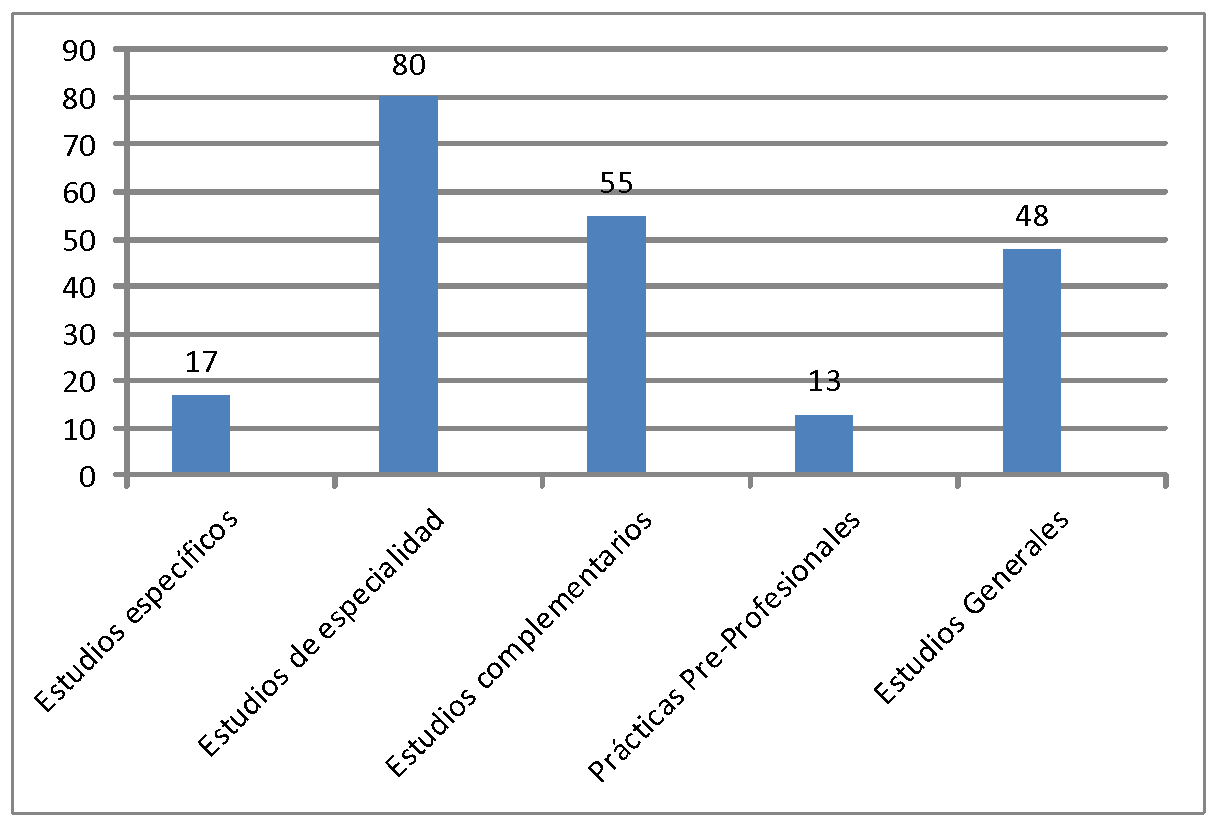 Evidencia 2Los cursos están estructurados en el programa académico integrado de la Facultad Letras en dos ciclos académicos, pero en la especialidad la EAP de Bibliotecología se ha establecido cursos de lo más general a lo específico. Ver plan de estudios 2016.Distribución de cursos por ciclos en la especialidad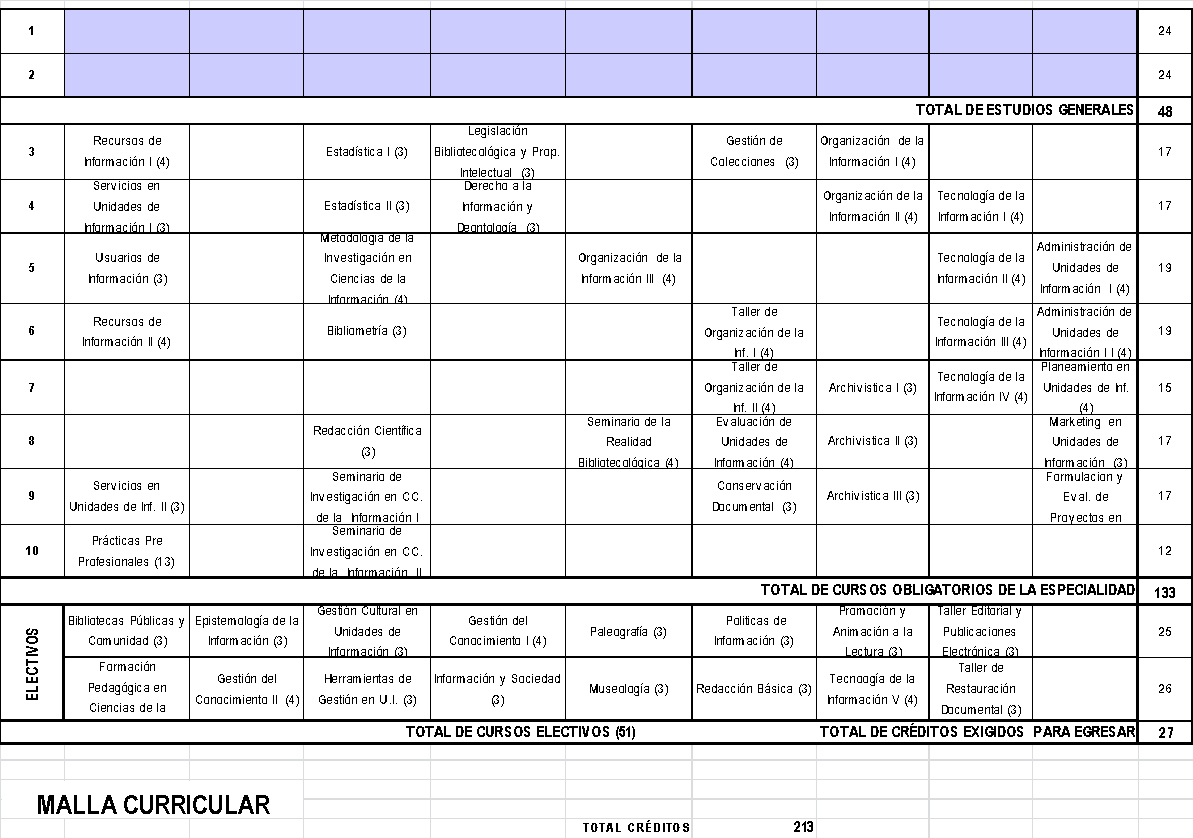 El plan vigente incluye cursos para la investigación, la experiencia preprofesional, aspectos generales para la inclusión socialCursos para InvestigaciónCursos para Experiencia preprofesionalCursos para Inclusión socialGarantíaPara asegurar la aplicación del plan de estudios con las indicaciones del estándar correspondiente se tiene las siguientes garantías:El Plan de estudios aprobado por la Escuela, Facultad y Vicerectorado Académico y el Rectorado de la UNMSM 2016, http://viceacademico.unmsm.edu.pe/wp-content/uploads/2016/07/Bibliotecolog%C3%ADa-21.pdfLa EAP de Bibliotecología establece la programación de los cursos  en los semestres pares e impares, con el apoyo del aula virtual, asimismo, todo en concordancia con la Oficina de matrícula de la Facultad. La normatividad para la implementación de los ciclos académicos, es importante precisar que la EAP Bibliotecología a partir de tercer ciclo programa los cursos de la especialidad y en función de la estructura de la malla curricular del plan de estudios. Ver el Blog de la Escuela de Bibliotecología. http://bibliotecologiaunmsm.blogspot.pe/El aula virtual es un recurso importante de apoyo al proceso de aprendizaje. Acceder adjunto http://aula.letras.unmsm.edu.pe/course/category.php?id=215Para el dictado de cursos se tiene disponibilidad de aulas de acuerdo a la programación y coordinación con la Facultad de Letras.Disponibilidad permanente del laboratorio de cómputo de BibliotecologíaRespaldoPara el tema del respaldo del estándar, en la actualidad la aprobación del plan de estudios 2016 resume los criterios solicitados por este ítem. FR10.1http://viceacademico.unmsm.edu.pe/wp-content/uploads/2016/07/Bibliotecolog%C3%ADa-21.pdfConclusiónPor las evidencias presentadas en el “Estándar 10 alcanza el nivel de logrado plenamente, al plan de estudios de la EAP de Bibliotecología implementado con los estudiantes de pregrado.4.11 ESTÁNDAR 11. ENFOQUE POR COMPETENCIAS.ValoraciónLa evaluación del “Estándar 11. Enfoque por competencias” se considera logrado  de acuerdo con las evidencias, garantías y respaldos que se presentan a continuación.EvidenciasEvidencia 1El Plan de estudios FR 11.1 establece las diferentes competencias que debe tener el egresado, están estructurados en función a las áreas curriculares distribuidos por sílabos con el enfoque de competencias FR 11.2. Sin embargo, se tiene dificultad para su evaluación con respecto al enfoque en mención. A continuación se presenta las competencias del egresado en términos del área curricular:AREA 1. ADMINISTRACIÓN Y GESTION DE UNIDADES DE INFORMACIÓNConoce las teorías, metodologías y técnicas de la administración y sus elementos, la planeación, organización, dirección, control y la evaluación. Diseña, organiza, elabora, evalúa y resuelve problemas vinculados a los datos, información, conocimiento, sistemas, procesos, productos/servicios de información, modelos, actividades y estrategias,   con creatividad, responsabilidad, sentido crítico y compromiso ético.Diseña, planifica y ejecuta estrategias o políticas de información a nivel macro y micro; fomenta y difunde tópicos diversos con responsabilidad y compromiso ético.Conoce, clasifica y diferencia los aspectos básicos del derecho, la estructura del Estado peruano y su jerarquía normativa. Aplica a casos concretos la legislación sobre la protección de los derechos fundamentales, la propiedad intelectual y el derecho a la información, observando la ética informativa y con respeto hacia las normas vigentes.AREA DE RECURSOS Y SERVICIOS DE INFORMACIÓN Conoce, identifica y analiza la evolución y generación de información de las ciencias en general a través de las fuentes, recursos y servicios con un enfoque multidisciplinario de acuerdo a las necesidades de los usuarios de información asumiendo un compromiso éticoGestiona servicios de información bajo la modalidad presencial y remota, adaptando y aplicando herramientas tecnológicas y comunicacionales para la difusión de la información en la era digital, diseñando Programas de Alfabetización Informacional con el compromiso ético de lograr una sociedad mejor informada. Conoce, integra, adapta, procesa, interpreta y aplica con responsabilidad las bases de la didáctica y la pedagogía (enseñanza-aprendizaje) al ejercicio profesionalAREA DE TECNOLOGIA DE LA INFORMACIÓNConoce, identifica, utiliza, aplica, desarrolla, evalúa las Tics en las unidades de información, basado en la teoría de las Tics, de bases de datos, sistemas de gestión de bibliotecas, redes sociales 2.0 Investiga las tendencias de las Tics, con capacidad de motivación, responsabilidad, sentido crítico y conducta éticaAREA DE INVESTIGACIÓNEn base a los conocimientos sobre métodos de investigación, y los estilos de redacción, elabora trabajos de investigación científica con creatividad, originalidad y ética académica Recopila, organiza y presenta datos cualitativos y cuantitativos para la toma de decisiones de carácter estadístico y bibliométrico (leyes y modelos) aplicados a la investigación y producción científicaIdentifica, analiza, comprende y argumenta, las tendencias teóricas y conceptuales de la Bibliotecología, Documentación y Ciencias de la Información, con capacidad crítica, compromiso ético, respeto y responsabilidad.AREA DE ORGANIZACIÓN DE LA INFORMACIÓNConoce, planifica y aplica los métodos y técnicas de evaluación para la selección y adquisición de recursos de información con creatividad, responsabilidad, sentido crítico y éticoComprende, sintetiza, organiza y representa información contenida en los diversos recursos documentales con creatividad, responsabilidad y sentidos crítico y ético.AREA DE ARCHIVISTICA Y GESTIÓN CULTURALConoce los niveles de un sistema de archivo institucional, la gestión digital de documentos de archivo y la normalización internacional. Identifica los principios, criterios y técnicas de la conservación preventiva. Valora los procesos archivísticos y su importancia así como las normas legales que la rigen, con compromiso ético, valorando las técnicas de la conservación preventiva.Conoce e identificar los tipos de museos, y las herramientas que permiten el desarrollo de los principios de la museología. Asimismo, distingue las etapas históricas.Valora el significado de los museos como lugares de custodia y exhibición de valiosas colecciones artísticas.Conoce los principios, conceptos y temas de la paleografía. Interpretando y transcribiendo con criterio moderno los documentos antiguos. Valora la paleografía como técnica para la lectura e interpretación de documentosEvidencia 2Para lograr las competencias del futuro profesional, se debe establecer la correspondencia con los estudios de la especialidad FR 11.3. A continuación se presenta una matriz de perfil de egresado, competencias y cursos recibidos en su permanencia en la universidad. PERFIL DEL EGRESADO, COMPETENCIAS Y DESEMPEÑO PROFESIONALGarantíaPara asegurar el enfoque por competencias se tiene las siguientes garantíasEstatuto de la UNMSM. http://www.unmsm.edu.pe/archivos/estatuto-unmsm-ANEXO_RR_03013-R-16.pdfLey universitaria. Plan de estudios aprobados 2016. http://viceacademico.unmsm.edu.pe/wp-content/uploads/2016/07/Bibliotecolog%C3%ADa-21.pdfPlan estratégico institucional 2017-2019, UNMSM. http://www.unmsm.edu.pe/transparencia/archivos/00174-17tc.pdf, pagina 12Los documentos normativos de la UNMSM y sus dependencias están orientados a desarrollar las actividades académicas por competencias, pero es un proceso de incorporación gradualSe cuenta con infraestructura adecuada para garantizar el resultado de sus competenciasBiblioteca virtual, recursos electrónicosAulas para los alumnos de la especialidadLaboratorioAula virtualTutorías de apoyoRespaldoRespecto a los documentos específicos tenemos:FR 11.1 Plan de estudios de BibliotecologíaFR 11.2 Sílabos de los cursos programados, donde se declara las competencias que debe tener el estudiante al concluir el curso, sin embargo aún no se ha establecido que la evaluación sea por competencias. La estructura del sílabo para los cursos de la especialidad de Bibliotecología están elaborados por la normatividad de la universidad, que precisa que se debe realizar por competencias, pero ya se informó que en bibliotecología está en proceso. http://bibliotecologiaunmsm.blogspot.pe/FR 11.3 Plan de estudios de BibliotecologíaConclusiónPor las evidencias demostradas el “Estándar 11. Enfoque por competencias”  logrado.4.12 ESTÁNDAR 12. ARTICULACIÓN CON I+D+i Y RESPONSABILIDAD SOCIAL.ValoraciónLa evaluación del “Estándar 12. Articulación con I+D+I y responsabilidad social” se considera logrado de acuerdo con las evidencias, garantías y respaldos que se presentan a continuación.EvidenciasEvidencia 1De acuerdo a las disposiciones del Plan estratégico de la  Universidad Nacional Mayor de San Marcos FR 12.1, se impulsa la investigación como un eje transversal; es por ello que en el plan de estudios actual se cuenta con siete cursos vinculados con la investigación que permite al estudiante orientar su trabajo académico e investigación y su potencialidad hacia generar nuevo conocimiento FR 12.2 Sílabo de los cursos.Asignatura: Recursos de Información ITipo: obligatorioCódigo: L37020Créditos: 4.0Prerrequisito: Ninguno Descripción: Curso teórico-práctico. Aborda el tratamiento de los diversos recursos informativos del área de las humanidades y las ciencias sociales. Competencias de la asignatura: Al finalizar el curso el estudiante será capaz de:Conocer e identificar con claridad los diversos recursos informativos en el área de las Humanidades y las Ciencias Sociales.Manejar todo tipo de soportes de información en humanidades, ciencias sociales, así como el impacto de las redes sociales en las bibliotecas.Diseñar estrategias de búsquedas en bases de datos nacionales e internacionales en Humanidades y Ciencias Sociales.Adquirir habilidades informativas en el manejo de recursos de información Utilizar herramientas web como soportes de información en bibliotecas, tomando como base el aprendizaje significativo de los alumnos. Muestra iniciativa, minuciosidad y compromiso ético con el uso de los recursos de información.Contenido: Habilidades Informativas. Introducción a los recursos de información. Tipología de las fuentes de información, características, utilización. Acceso de las fuentes de información institucionales, documentales y digitales. Recursos en Humanidades. Características y usos. Recursos en Ciencias sociales. Características y usos. Impacto de las redes sociales. Metodología de búsqueda de información en internet. Utilizar herramientas web para el uso de recursos. Bases de datos en Humanidades y Ciencias sociales.Asignatura: Estadística IITipo: obligatorioCódigo: L37006Créditos: 3.0Prerrequisito: L37001Descripción: Curso teórico-práctico. Estudia las herramientas, para la toma de decisiones, cuando los datos por su naturaleza presentan incertidumbre.Competencias de la asignatura: Al finalizar el curso el estudiante será capaz de:Conocer e identificar correctamente las herramientas estadísticas para la toma de decisiones.Capacidad de abstracción, análisis y síntesis en el manejo de datos.Aplicar las herramientas estadísticas, para la toma de decisión para datos cualitativos y cuantitativos.Capacidad creativa para plantear y resolver problemas que requieran solución estadística.Contenido: Técnicas de conteo (con y sin reemplazo), concepto de probabilidad, propiedades, probabilidad condicional, independencia de eventos, probabilidad total y teorema de Bayes, distribución binomial, hiper-geométrica, Poisson, distribución normal, la distribución normal estándar, istribución T student, distribución Chi cuadrado, estimación puntual, por intervalo de confianza, prueba de hipótesis, distribución muestral para la media y la proporción, muestreo, simple aleatoria y determinación de tamaño de una muestra para un trabajo de investigación para una variable cualitativa y cuantitativa), análisis de regresión y correlación.Asignatura: Metodología de la Investigación en Ciencias de la InformaciónTipo: obligatorioCódigo: L37024Créditos: 4.0Prerrequisito: L37006 Descripción: Curso teórico–práctico que muestra las tendencias de investigación de la Bibliotecología y Ciencias de la Información, estudia el método científico y el proceso de la investigación científica.Competencias de la asignatura: al finalizar el curso el estudiante será capaz de:Identificar las tendencias de la investigación en Bibliotecología y Ciencias de la Información.Conocer, comprender y analizar las teorías, métodos y técnicas de la investigación científica en Bibliotecología y Ciencias de la Información.Elaborar trabajos monográficos escritos formalmente, siguiendo las pautas y lineamientos relativos a los métodos y técnicas de la investigación científica.Aplicar las teorías, métodos y técnicas de la investigación científica en Bibliotecología y Ciencias de la Información.Elaborar trabajos monográficos escritos formalmente, siguiendo las pautas y lineamientos relativos a los métodos y técnicas de la investigación científica Elaborar la matriz de consistencia de un proyecto de investigación.Diseñar, validad y aplicar instrumentos de recolección de datos.Sistematizar y resolver de manera crítica las experiencias investigación científica en Bibliotecología y Ciencias de la Información Valorar el uso de las distintas teorías, métodos y técnicas de la investigación científicas y la importancia de la investigación científica como fuente de desarrollo de las disciplinas.Contenido: La investigación y su relación con la Bibliotecología y Ciencias de la Información. La ciencia. Definición. Características. Clasificación. El método científico. Etapas. Criterios para la elección del método. Investigación descriptiva, histórica, experimental. El estudio de casos. La investigación científica. Funciones. Clases de Investigación: cualitativa y cuantitativa. El problema de la investigación. Diseño de investigación. Marco teórico. Importancia y elaboración. Hipótesis. Clases. Importancia. Formulación. Variables. Clases. Operacionalización de variables. Indicadores. Población. Muestra. Tipos de muestra. Métodos e instrumentos de recolección de datos. Validez y confiabilidad de los instrumentosAsignatura: Recursos de Información IITipo: obligatorioCódigo: L37027Créditos: 4.0Prerrequisito: L37020Descripción: Curso teórico-práctico orientado al tratamiento de los recursos de información en Ciencia y Tecnología, poniendo énfasis con la producción científica y los entornos virtuales de aprendizaje para bibliotecas. Competencias de la asignatura: Al finalizar el curso el estudiante será capaz de:Identificar y reconocer los recursos informativos en las áreas de ciencia y tecnología.Diseñar estrategias de búsquedas en bases de datos nacionales e internacionales en humanidades y ciencias socialesCrear cursos virtuales, revisando plataformas educativas. Contenido: Recursos de información en Ciencia y Tecnología: características y uso. Patentes. Entornos virtuales de aprendizaje. Casos de plataformas virtuales. Bases de datos en Ciencia y Tecnología. Creación de cursos virtuales. Open Access.Asignatura: Redacción CientíficaTipo: obligatorioCódigo: L37032Créditos: 3.0Prerrequisito: L37024Descripción: Curso teórico–práctico.  Comprende en analizar la estructura del artículo científico así como de los estilos de redacción.Competencias de la asignatura: Al finalizar el curso el estudiante será capaz de:Conocer e identificar estilos y normas de la redacción científica Elaborar artículos científicos que cumplan con los estándares aceptados por la comunidad académica. Incrementar la producción científica y la calidad de las investigaciones bibliotecológicas.Compromiso con la ética académica en la producción científicaContenido: Producción científica: estado de la cuestión. Normas y estilos de redacción. Publicaciones académicas: artículos de revistas, actas de conferencias y tesis. Principios de la redacción científica. El artículo científico. Formato IMRYD. Redacción del título, marco teórico, métodos, resultados y discusión. Formulación de las conclusiones y recomendaciones. Preparación de las tablas y gráficos. Elaboración de las referencias bibliográficas y del resumen (en castellano y en inglés). Evaluación de los artículos científicos. Presentación del artículo a los editores de la revista. Arbitraje de revistas indexadas. Formatos de arbitraje.Asignatura: Seminario de Investigación en Ciencias de la Información ITipo: obligatorioCódigo: L37036Créditos: 4.0Prerrequisito: L37032Descripción: Curso práctico en la elaboración de proyectos de investigación. Enfatiza en las habilidades que conduzcan a plantear una investigación de acuerdo con los requisitos académicos de oportunidad, importancia y viabilidad de la investigación. Competencias de la asignatura: Al finalizar el curso el estudiante será capaz de:Conocer y definir los aspectos teóricos de la metodología de la investigación.Aplicar en la práctica métodos y herramientas de investigación, que permitan diseñar un proyecto mínimo de investigación científica en Bibliotecología y Ciencias de la Información.Proactividad hacia la investigación científica.Contenido: Revisión general de los aspectos teóricos de la metodología de la investigación. Fases en la elaboración de un proyecto de investigación: estado de la cuestión. Planeamiento y formulación del Problema. Objetivos. Justificación, importancia y limitaciones de la investigación. Elaboración del marco teórico. Métodos y técnicas de investigación e instrumentos de recolección de datos (validez y confiabilidad). Formalidades (Instrumentos normativos). Asignatura: Seminario de Investigación en ciencias de la Información IITipo: obligatorioCódigo: L37040Créditos: 4.0Prerrequisito: L37036 Descripción: Curso práctico. El estudiante desarrolla el proyecto de investigación formulado en la asignatura anterior, el mismo que puede convertirse en tesis u otros productos para efectos de la obtención del respectivo grado o título profesional. Competencias de la asignatura: Al finalizar el curso el estudiante será capaz de:Aplicar la investigación científica en las Ciencias de la Información y Bibliotecología, hasta la presentación y defensa o disertación del producto final.Demostrar una teoría o conocimientos, utilizando el método científico para comprobar o afirmar los enunciados hechos en la investigación.Valorar la investigación científica como elemento esencial en la creación del conocimiento, así como el avance de la ciencia y la tecnología.Contenido: Revisión general del proyecto de investigación. Validez de los instrumentos de recolección de datos (validación y confiabilidad) a utilizar en la investigación. Trabajo de campo y/o gabinete. Análisis e interpretación de datos. Conclusiones y recomendaciones. Disertación de la investigación.Evidencia 2Existe dos cursos relacionados con la investigación y la responsabilidad social, estos son Bibliotecas públicas y comunidad y  el otro Seminario de la realidad bibliotecológica, cursos que los estudiantes experimentan el acercamiento de la profesión con la ciudadanía en su conjunto, donde se refleja la inclusión social, a continuación se presenta los sílabos de cursos correspondientes FR 12.3 y se presenta una sesión del curso de Seminario de la Realidad Bibliotecológica FR 12.4.Asignatura: Bibliotecas Públicas y ComunidadTipo: ElectivoCódigo: L37042Tipo: ElectivoCréditos: 3.0Prerrequisito: Ninguno Descripción: Curso teórico-práctico, trata de la organización y el manejo de unidades de información en las comunidades urbanas y rurales. Fomenta la gestión, promoción de lectura y extensión cultural de las unidades de información en la comunidad.Competencias de la asignatura: Al finalizar el curso el estudiante será capaz de:Distinguir la organización y manejo de unidades de información comunales.Elaborar estrategias para crear, organizar y gestionar unidades de información comunales.Promover talleres de promoción de lectura y diseñar campañas sobre bibliotecas comunales.Capacidad para motivar y conducir a la comunidad para la organización de bibliotecas públicas.Capacidad crítica en el desarrollo de proyectos tendientes a la organización de bibliotecas públicas.Contenido: Organización y manejo de unidades de información comunales. Objetivos y características de las bibliotecas comunales. Bibliotecas multiculturales. Manifiestos y directrices internacionales. Gestión, promoción de lectura y extensión cultural de las unidades de información comunales. Hábitos de lectura. Talleres de promoción de lecturaAsignatura: Seminario de la Realidad BibliotecológicaTipo: obligatorioCódigo: L07042Créditos: 4.0Prerrequisito: Ninguno Descripción: Curso práctico. Analiza y discute los problemas actuales y tendencias emergentes en la Bibliotecología peruana, el mercado laboral, así como los procesos sociales y políticos que influyen en las profesiones vinculadas a las Ciencias de la Información. Desarrolla capacidades organizativas y de liderazgo para el trabajo en equipo. Competencias de la asignatura: Al finalizar el curso el estudiante será capaz de:Conocer los problemas actuales y tendencias emergentes en la Bibliotecología peruana, así como procesos sociales y políticos que influyen en las profesiones vinculados a las Ciencias de la InformaciónOrganizar, gestionar y evaluar actividades, eventos de promoción cultural, dinámicas de grupos para favorecer la integración y la preparación del evento.Desarrollar habilidades y valores de trabajo en equipo: cooperación, interdependencia, exigibilidad, competitividad y responsabilidad.Valora el trabajo en equipo, la cooperación, la interdependencia, la exigibilidad, la competitividad y responsabilidad.Proactividad y responsabilidad en las labores encargadas.Contenido: Diseño, planificación y ejecución de eventos (talleres, seminarios, conferencias, cursos) de naturaleza académica que anualmente se renuevan con el debate de tópicos diferentes. El bibliotecólogo como promotor cultural: proceso de organización, condiciones, recursos y difusión de actividades.Mediante el Vicerrectorado de Investigación, existe los denominados Grupo de interés para la investigación donde se integra a los estudiantes de la especialidad de Bibliotecología. Esto permite la participación de los docentes de la especialidad de Bibliotecología que incluyen y alumnos.GarantíaDentro de los argumentos de garantía tenemos: Estatuto de UNMSM. http://www.unmsm.edu.pe/archivos/estatuto-unmsm-ANEXO_RR_03013-R-16.pdfDentro de la normatividad del VRI se establece una política de investigación en todas las instancias de la comunidad universitaria que se aplica en la Facultad de Letras y Ciencias Humanas y la EAP de BibliotecologíaLa normatividad del plan de estudios vigente establece cursos orientados a la investigación y inclusión social. http://bibliotecologiaunmsm.blogspot.peExiste un documento importante que permite la creación de grupos de investigación donde se incluyen a los alumnos según  RR-04547-R-17 RespaldoFR 12.1 La universidad dentro de su plan estratégico 2017-2019 establece una política de apoyo a la investigación. http://vri.unmsm.edu.pe/. y http://www.unmsm.edu.pe/transparencia/archivos/00174-17tc.pdfFR 12.2 Sílabo de los cursos: Recursos de la Información I y II, Estadística II, Metodología de la Investigación en ciencias de la información, Redacción científica, Seminario de investigación en ciencias de la información I y II.   FR 12.3 Sílabo de los cursos: Bibliotecas públicas y comunidad y Seminario de la Realidad Bibliotecológica.  FR 12.4 Difusión de una sesión del seminario de la realidad bibliotecológicahttp://bibliotecologiaunmsm.blogspot.pe/2017/11/conferencia-uso-responsable-de-metricas.htmlConclusiónFinalmente para el “Estándar 12. Articulación con I+D+i y responsabilidad social” alcanza el nivel de logrado.4.13 ESTÁNDAR 13. MOVILIDAD.ValoraciónLa evaluación del “Estándar 13. Movilidad” se considera logrado parcialmente de acuerdo con las evidencias, garantías y respaldos que se presentan a continuación.EvidenciasEvidencia 1El programa propuesto por la Universidad es básico, en Bibliotecología se requiere mayor apoyo desde las tutorías con los estudiantes que están interesados en continuar estudios en otras universidades, así como otros estudiantes de países del mundo se integren a la escuela de Bibliotecología de San Marcos. Desde el 2016, varios estudiantes de bibliotecología realizaron sus estudios de pregrado en la región de Latinoamérica en países como: Brasil  en la Universidad de Sao Paulo, Colombia en la universidad de Santo Tomás y en México en universidades de Guadalajara y en la Universidad Nacional Autónoma de México (FR13.1).Evidencia 2No existe un manual de procedimiento para el tema de movilidad estudiantil por lo que sólo se tiene información básica de la Oficina de Cooperación internacional.GarantíaLa documentación que garantiza la movilidad estudiantil, docentes se encuentra en los documentos adjuntos.La universidad mediante su plan estratégico 2017-2019 promueve la movilidad estudiantil, para ello la Oficina de Cooperación internacional presenta la documentación correspondiente.http://cooperacion.unmsm.edu.pe/Movilidad-Entrantes.html  Se adjunta los requerimientos para la movilidad estudiantil indicado en la siguiente dirección http://cooperacion.unmsm.edu.pe/Movilidad-Entrantes.htmlRespaldoApéndice 13.1 La universidad promueve la movilidad estudiantil desde el Plan de movilidad estudiantil y de docentes, propuesto por parte de la Oficina General de Cooperación de Relaciones InternacionalesApéndice 13.2 El Plan de estudios vigente de la EAP de Bibliotecología, 2016 establece el intercambio de experiencias a nivel internacional.Apéndice 13.3 Plan de movilidad de la OGCRI y es aplicable a la Escuela de Bibliotecología, pero es de manera genérica.ConclusiónNo existe un plan de movilidad estudiantil desde la EAP de Bibliotecología, por lo tanto el “Estándar 13. Movilidad” alcanza el nivel de logrado parcialmente.4.14 ESTÁNDAR 14. SELECCIÓN, EVALUACIÓN, CAPACITACIÓN Y PERFECCIONAMIENTOVALORACIÓNLa evaluación del “Estándar 14. Selección, evaluación, capacitación y perfeccionamiento” se considera logrado de acuerdo con las evidencias, garantías y respaldos que se presentan a continuación.EVIDENCIASEvidencia 1La gestión de los procesos de selección, evaluación, capacitación y perfeccionamiento del personal docente en la UNMSM se encuentran normado de acuerdo a la Ley Universitaria y el Estatuto de la UNMSM. Los reglamentos y las directivas son emitidas por el Vicerrectorado Académico de Pregrado, remitidas a las Facultades y Departamentos Académicos, así como publicadas para conocimiento público en la página web de la Universidad. Para ello, se tiene la Resolución rectoral Nº 04937-R-16 “Reglamento de evaluación para promoción docente de la Universidad Nacional Mayor De San Marcos” (FR 14.2) y Resolución rectoral Nº 04935-R-16 “Reglamento de evaluación para la ratificación docente de la Universidad Nacional Mayor De San Marcos” (FR 14.3).Evidencia 2En la concordancia con la Ley Universitaria, la UNMSM establece la evaluación docente como una actividad permanente, que responde al proceso de ratificación y promoción docente, el mismo que es de pleno conocimiento de todos los catedráticos. El Departamento Académico realiza la evaluación del desempeño docente a partir de la encuesta de satisfacción de los estudiantes con su plana docente, según el Formato de evaluación docente (FR 14.4).No existe un plan de capacitación programado en la Escuela, sin embargo, a través del Vicerrectorado Académico de Pregrado y el vicerrectorado de Investigación y posgrado se realizan algunos cursos y talleres, donde son invitados a participar todos los docentes.Evidencia 3Selección: Periódicamente la Universidad realiza Concurso Público de Contrato o Nombramiento Docente a través de convocatorias públicas con recursos de tesoro público, las mismas que responden a un perfil específico, en cuánto a conocimiento y habilidades y experiencia de acuerdo al plan curricular, tal cual se puede ver en (FR 14.1). Estas convocatorias se complementan con entrevistas y clases modelo.En lo que se refiere a perfeccionamiento, no existe un plan aprobado.GARANTÍAPara asegurar la selección, evaluación, capacitación y perfeccionamiento docentes, el programa cuenta con las siguientes clases garantías:A nivel normativo:Ley Universitaria: Artículo 6. Fines de la universidad. Artículo 7. Funciones de la universidad. Capítulo VI Investigación, Capítulo VII Docentes.Estatuto de la UNMSM: Investigación (Artículos 114 – 137). De los Docentes (Artículo 139 – 155)A nivel de estructuraVicerrectorado de Investigación y PosgradoVicedecanato de Investigación y PosgradoUnidad de Investigación de la Facultad de PsicologíaA nivel de recursosLaboratorios y EquiposBases de datos Presupuesto de InvestigaciónEl Vicerrectorado Académico de Pregrado de la Universidad, a través de su Estatuto y el marco normativo correspondiente, establece los procesos para la gestión de la selección, evaluación, capacitación y perfeccionamiento docente. La gestión de estos procesos es pública y transparente considerando las instancias del debido proceso.El Vicerrectorado Académico de Pregrado establece las normas para el proceso de evaluación, ratificación, promoción y capacitación docente. Asimismo, para la capacitación. En las Facultades, los Departamentos Académicos elaboran el Plan de Capacitación Docente.  El Vicerrectorado Académico de Pregrado establece las normas para el proceso de selección docente. Asimismo, las Facultades, desarrollan los procesos de selección de acuerdo a las directivas y cronogramas establecidos en las Bases del Concurso Público Docente.RESPALDOLos siguientes documentos, reportes e informes sustentan los principales resultados del estándar, cada apéndice tiene un hipervínculo que redireccionan a los documentos en versión digital que conforman este informe:FR 14.1. Bases de concurso público de contrato docente. FR 14.2.  Resolución rectoral Nº 04937-R-16  “Reglamento de evaluación para promoción docente de la Universidad Nacional Mayor De San Marcos”FR 14.3. Resolución rectoral Nº 04935-R-16 “Reglamento de evaluación para la ratificación docente de la Universidad Nacional Mayor De San Marcos”.FR 14.4. Formato de evaluación docente Lineamientos Institucionales de InvestigaciónCONCLUSIÓNDe acuerdo a las evidencias, las garantías y el respaldo presentado, se concluye que el ESTÁNDAR 14. Selección, evaluación, capacitación y perfeccionamiento”, se encuentra en condición de Logrado.4.15 ESTÁNDAR 15. PLANA DOCENTE ADECUADAVALORACIÓNLa evaluación del “Estándar 15. Plana docente adecuada” se considera logrado de acuerdo con las evidencias, garantías y respaldos que se presentan a continuación.EVIDENCIASEvidencia 1La Escuela Profesional de Bibliotecología y Ciencias de la Información cuenta con los docentes que han ingresado a la carrera docente, según la normativa vigente.En la actualidad la Escuela de Bibliotecología cuenta con 15 docentes. De los cuales 5 son doctores, 3 maestros y 7 bachilleres, es decir cuentan con los grados necesarios según su especialidad y las asignaturas que enseñan, como se puede evidenciar en la “Tabla de Docentes por grado académico” (FR 15.1). Evidencia 2Asimismo, con las habilidades y actitudes necesarias para la ejecución del plan de estudios, ya que cada docente es especialista en las materias que imparte. De los 15 docentes, 4 se encuentran registrados en el Registro Nacional de Investigadores en Ciencia y Tecnología- REGINA, como se puede evidenciar en la “Tabla de docentes de Bibliotecología en REGINA” (FR 15.2). Es el registro de personas naturales que poseen capacidades establecidas de acuerdo a una calificación, para realizar labores de investigación científica y/o desarrollo tecnológico. Evidencia 3Entre los 15 docentes existe un promedio de 19 años en el ejercicio de la docencia.Sólo existe una tabla de docentes en la Escuela Profesional con información limitada (nombres, teléfonos, clase y categoría, grado académico y tiempo de servicio). Tabla de docentes por años en la docencia. (FR 15.3).GARANTÍAPara asegurar una plana docente adecuada, el programa cuenta con las siguientes clases garantías:A nivel normativo:Ley Universitaria: Artículo 6. Fines de la universidad. Artículo 7. Funciones de la universidad. Capítulo VI Investigación, Capítulo VII Docentes.Estatuto de la UNMSM: Investigación (Artículos 114 – 137). De los Docentes (Artículo 139 – 155)A nivel de estructuraVicerrectorado de Investigación y PosgradoVicedecanato de Investigación y PosgradoDepartamento AcadémicoA nivel de recursosLaboratorios y EquiposBases de datos Presupuesto de InvestigaciónRESPALDOLos siguientes documentos, reportes e informes sustentan los principales resultados del estándar, cada apéndice tiene un hipervínculo que redireccionan a los documentos en versión digital que conforman este informe:FR 15.1. Tabla y gráfico de docentes de Bibliotecología por grado académico.FR 15.2. Tabla de docentes de Bibliotecología en REGINA.FR 15.3. Tabla de docentes por años en la docencia.CONCLUSIÓNDe acuerdo a las evidencias, las garantías y el respaldo presentado, se concluye que el ESTÁNDAR 15. Plana docente adecuada”, se encuentra en condición de logrado.4.16 ESTÁNDAR 16. RECONOCIMIENTO DE LAS ACTIVIDADES DE LABOR DOCENTEVALORACIÓNLa evaluación del “Estándar 16. Reconocimiento de las actividades de labor docente” se considera no logrado de acuerdo con las evidencias, garantías y respaldos que se presentan a continuación.EVIDENCIASEvidencia 1No existe un “Programa de reconocimiento de las actividades de labor docente” en la Escuela.Sin embargo, en la universidad se realizan ceremonia de reconocimientos en casos aislados. Ej.: Reconocimiento a docentes por su labor en investigación, reconocimiento a los docentes que se encuentran en Regina de CONCYTEC, reconocimiento a docentes más antiguos y que cumplen 25 y 30 años de servicio, entre otros. (FR 16.1).Las labores de docencia estructuradas como: investigación, proyección social, gestión administrativa y no estructuradas, como: preparación del material didáctico, elaboración de exámenes, asesoría al estudiante, etc.). Son reconocidas mediante puntaje en procesos de ratificación y promoción.GARANTÍAPara asegurar el reconocimiento de la labor docente, el programa cuenta con las siguientes clases garantías:A nivel normativo:Ley Universitaria: Artículo 6. Fines de la universidad. Artículo 7. Funciones de la universidad. Capítulo VI Investigación, Capítulo VII Docentes.Estatuto de la UNMSM: Investigación (Artículos 114 – 137). De los Docentes (Artículo 139 – 155)A nivel de estructuraVicerrectorado de Investigación y PosgradoVicedecanato de Investigación y PosgradoUnidad de Investigación de la Facultad de PsicologíaA nivel de recursosLaboratorios y EquiposBases de datos Presupuesto de InvestigaciónRESPALDOFR 16.1. Tabla y gráfico de docentes de Bibliotecología por grado académico.CONCLUSIÓNDe acuerdo a las evidencias, las garantías y el respaldo presentado, se concluye que el ESTÁNDAR 16. Reconocimiento de la labor docente, se encuentra en condición de no logrado.4.17 ESTÁNDAR 17. PLAN DE DESARROLLO ACADÉMICO DEL DOCENTE.VALORACIÓNLa evaluación del “Estándar 17. Plan de desarrollo académico docente” se considera logrado parcialmente de acuerdo con las evidencias, garantías y respaldos que se presentan a continuación.EVIDENCIASEvidencia 1No existe un Plan de desarrollo académico del docente que permita el desarrollo científico y académico de los profesores a tiempo completo, mucho menos para los profesores a tiempo parcial. Cada docente es responsable de su propio desarrollo y capacitación. Sin embargo, existen facilidades y descuentos para realizar estudios de las maestrías y doctorados en la Universidad.GARANTÍAA nivel normativo:Ley Universitaria: Artículo 6. Fines de la universidad. Artículo 7. Funciones de la universidad. Capítulo VI Investigación, Capítulo VII Docentes.Estatuto de la UNMSM: Investigación (Artículos 114 – 137). De los Docentes (Artículo 139 – 155)A nivel de estructuraVicerrectorado de Investigación y PosgradoVicedecanato de Investigación y PosgradoUnidad de Investigación de la Facultad de PsicologíaA nivel de recursosLaboratorios y EquiposBases de datos Presupuesto de InvestigaciónAQUÍ COMPLETAR CON PLAN DE TRABAJORESPALDOFR 17.1. Bases de concurso público de contrato docente. FR 17.2.  Resolución rectoral Nº 04937-R-16  “Reglamento de evaluación para promoción docente de la Universidad Nacional Mayor De San Marcos”FR 17.3. Resolución rectoral Nº 04935-R-16 “Reglamento de evaluación para la ratificación docente de la Universidad Nacional Mayor De San Marcos”.FR 17.4. Formato de evaluación docente Lineamientos Institucionales de InvestigaciónCONCLUSIÓNDe acuerdo a las evidencias, las garantías y el respaldo presentado, se concluye que el ESTÁNDAR 17. Plan de desarrollo académico docente, se encuentra en condición de no logrado.4.18 ESTÁNDAR 18. ADMISIÓN AL PROGRAMA DE ESTUDIOSValoraciónLa evaluación del “Estándar 18. Admisión al programa de estudio” se considera logrado de acuerdo con las evidencias, garantías y respaldos que se presentan a continuación.EvidenciasEvidencia 1La Escuela Profesional de Bibliotecología y Ciencias de la Información ha definido su perfil profesional que figura en el Diseño Curricular de la E.P. de Bibliotecología (F.R.18.1) que se complementa con el perfil de ingreso que figura en el Prospecto de Admisión (FR 18.2) que sirve de base para el examen de admisión de la Universidad Nacional Mayor de San Marcos y que complementa el perfil de ingreso a Estudios Generales del Área de Humanidades, Ciencias Jurídicas y Sociales (FR 18.3). Para continuar con la descripción de esta evidencia se presenta el perfil de ingreso que figura en el Diseño Curricular aprobado en el 2016.Dicho documento se complementa con el Perfil de ingreso a Estudios Generales Humanidades, Ciencias Jurídicas y Sociales, que consta en el Plan de estudios de la Escuela de Estudios Generales del 2017 que figura a continuación:Evidencia 2La Escuela Profesional de Bibliotecología y Ciencias de la Información reporta la tasa de ingreso por proceso de admisión que figura en el Prospecto de Admisión (F.R.18.4). Además, recoge información estadística de ingresantes por género que es presentada en la web institucional de la Oficina de Estadística (F.R. 18.5). Cabe recalcar que esta información no se encuentra actualizada desde el 2016 hasta la fecha, situación que no permite tomar una adecuada decisión sobre la admisión a la E.P.  de Bibliotecología y CC.I. GarantíaPara asegurar la Admisión al Programa de Estudios, el programa cuenta con las siguientes clases de garantía:A nivel normativo:Se cuenta con un marco normativo Nacional e Institucional, el mismo que se sustenta en la Ley 30220 LEY UNIVERSITARIA, artículo 98 (FR 18.6) y el Estatuto de la UNMSM, artículo 180 (FR 18.7). A nivel estructura:El Vicerrectorado Académico, Oficina Central de Admisión, La Escuela Profesional de Bibliotecología y Ciencias de la Información como dependencia y la Escuela de Estudios Generales, cuyas funciones están definidas en el Reglamento General de la UNMSM (FR 18.8), brindan la garantía de la gestión académica administrativa para  A nivel de recursos:La Escuela Profesional de Bibliotecología y Ciencias de la Información cuenta con una asignación presupuestal para la ejecución de su Plan Operativo Anual (FR 18.9) que permite tener los salones adecuados.RespaldoLas fuentes de respaldo (FR) que sustentan las evidencias y garantías de logro del Estándar 18, son las siguientes:FR 18.1 Diseño Curricular de la Carrera Profesional de Bibliotecología y Ciencias de la Información FR 18.2 Prospecto de admisión 2018-IFR 18.3 Perfil de ingreso a Estudios Generales del Área de Humanidades, Ciencias Jurídicas y SocialesFR 18.4 Prospecto de admisión 2018-IFR 18.5 Web institucional de la Oficina de EstadísticaFR 18.6 Ley 30220 LEY UNIVERSITARIA, artículo 98 FR 18.7 Estatuto de la UNMSM, artículo 180 FR 18.8 Reglamento General de la UNMSM FR 18.9 Plan Operativo Anual ObjeciónFalta la coordinación entre la Escuela Profesional de Bibliotecología y Ciencias de la Información, Escuela de Estudios Generales y la Oficina de Estadística para mantener actualizado el número de ingresantes en la carrera profesional. ConclusiónPor las evidencias demostradas la evaluación del “Estándar 18. Admisión al programa de estudios” alcanza el nivel logrado.4.19 ESTÁNDAR 19. NIVELACIÓN DE INGRESANTESValoraciónLa evaluación del “Estándar 19. Nivelación de ingresantes” se considera  logrado parcialmente de acuerdo con las evidencias, garantías y respaldos que se presentan a continuación.EvidenciasEvidencias 1:La Escuela Profesional de Bibliotecología y CC.I. no ha identificado las carencias que tienen los ingresantes. Actualmente el diseño, ejecución y mantención de actividades de nivelación está en manos de la Escuela de Estudios Generales. Sin embargo, la Escuela Profesional de Bibliotecología lo asume en coordinación con la Unidad de Asesoría y Orientación al Estudiante UNAYOE (FR 19.1), cuyas funciones son consejería psicológica individual, grupal, orientación psicopedagógica y orientación académica administrativa de estudiantes con repitencia según la página institucional (FR 19.2). Este servicio es realizado por los docentes de la Escuela Profesional a los estudiantes del cuarto ciclo en adelante. La Escuela Profesional debe considerar los resultados de las evaluaciones logradas por sus ingresantes en los estudios generales, a partir de las cuales debe formular un programa de actividades y talleres para optimizar el logro de competencias acorde al perfil.Evidencias 2:La Escuela Profesional de Bibliotecología y CC.I. no ha evaluado los resultados de las actividades de nivelación que está a cargo de la Unidad de Asesoría y Orientación al Estudiante UNAYOE que figura en su Instructivo de Tutoría (FR 19.3). Sin embargo, esta tarea está bajo la responsabilidad de la Escuela de Estudios Generales la cual ha sido implementada en este año 2018.      GarantíaPara asegurar la Nivelación de ingresantes, el programa cuenta con las siguientes clases garantías:A nivel normativo:XXXXXXXA nivel de estructura:La Escuela Profesional de Bibliotecología y Ciencias de la Información como dependencia interesada, la Escuela de Estudios Generales y la Unidad de Asesoría y Orientación al Estudiante, cuyas funciones están definidas en el Reglamento General de la UNMSM (FR 19.4), brindan la garantía de la gestión académica administrativaA nivel de recursos:La Escuela Profesional de Bibliotecología y Ciencias de la Información cuenta con una asignación presupuestal para la ejecución de su Plan Operativo Anual (FR 19.5) que permite tener los salones adecuados para la nivelación. Además que UNAYOE proporciona la relación de alumnos con problemas de repitencias a través de Resolución  Decanal N.°0474 (FR 19.6)AQUÍ COMPLETAR CON PLAN DE TRABAJORespaldoLas fuentes de respaldo (FR) que sustentan las evidencias y garantías de logro del Estándar 19, son las siguientes:FR 19.1 Instructivo de orientaciónFR 19.2 Página institucional de la Unidad de Asesoría y orientación del EstudianteFR 19.3 Instructivo de TutoríaFR 19.4 Reglamento General de la UNMSM FR 19.5 Plan Operativo AnualFR 19.6 Resolución Decanal N° 0474ObjeciónFalta la coordinación entre la Escuela Profesional de Bibliotecología y Ciencias de la Información, Escuela de Estudios Generales y la Unidad de Asesoría y Orientación al EstudianteConclusiónPor las evidencias demostradas la evaluación del “Estándar 19. Nivelación de ingresantes” alcanza el nivel logrado parcialmente.4.20 ESTÁNDAR 20. SEGUIMIENTO AL DESEMPEÑO DE LOS ESTUDIANTESValoraciónLa evaluación del “Estándar 20. Seguimiento al desempeño de los estudiantes” se considera logrado de acuerdo con las evidencias, garantías y respaldos que se presentan a continuación.EvidenciasEvidencia 1La identificación de los problemas en el avance esperado de los estudiantes en coordinación con la Unidad de Asesoría al Estudiante UNAYOE se da a través de mecanismos de seguimiento (FR.20.1). La UNAYOE diseña, ejecuta, y mantiene actividades para superarlos que figura en su Ficha de acompañamiento y orientación al tutorado (FR 20.2) el cual es reportado en la Ficha de datos del estudiante tutorado (FR 20.3). Estas actividades se limitan ámbito académico.    El  Vicerrectorado Académico a través del SUM y las Escuelas Profesionales realiza un seguimiento del rendimiento de los estudiantes detectando los casos de repitencia, a partir de lo cual se establece el sistema de tutoría académica para estudiantes con repitencia.Evidencia2 La E.P. de Bibliotecología y la UNAYOE tienen un sistema de tutoría implementado con el apoyo de la Escuela Profesional de Bibliotecología que asegura la permanencia de los estudiantes (FR 20.4). Sin embargo, no incluye un sistema de apoyo pedagógico, que asegure la permanencia y titulación de los estudiantes, previniendo la deserción.Evidencia 3La UNAYOE evalúa los resultados de las actividades de reforzamiento y nivelación de los estudiantes a través de informes solicitados a los tutores de la Escuela Profesional que aseguran la aprobación del curso bajo su tutoría (FR 20.5).  Estas actividades de reforzamiento sólo determinan la aprobación del curso más no el logro de las competencias. GarantíaPara asegurar la Nivelación de ingresantes, el programa cuenta con las siguientes clases garantías:A nivel normativo:Se cuenta con un marco normativo Institucional que se sustenta en el Estatuto de la UNMSM (FR 20.6)A nivel de estructura:La Escuela Profesional de Bibliotecología y Ciencias de la Información como dependencia interesada, la Escuela de Estudios Generales y la Unidad de Asesoría y Orientación al Estudiante, cuyas funciones están definidas en el Reglamento General de la UNMSM (FR 20.7), brindan la garantía de la gestión académica administrativaA nivel de recursos:La Escuela Profesional de Bibliotecología y Ciencias de la Información cuenta con una asignación presupuestal para la ejecución de su Plan Operativo Anual (FR 20.8) que permite tener los salones adecuados para la nivelación. Además que la UNAYOE proporciona la relación de alumnos con problemas de repitencia a través de Resolución  Decanal (FR 20.9) acompañada de una relación de los docentes tutores de las asignaturas bajo su cargo.RespaldoLas fuentes de respaldo (FR) que sustentan las evidencias y garantías de logro del Estándar 20, son las siguientes:FR.20.1 Instructivo de orientación FR 20.2 Ficha de acompañamiento y orientación al tutoradoFR 20.3 Ficha de datos del estudiante tutorado FR 20.4 Instructivo de orientación FR 20.5 Informe de los tutores de la Escuela Profesional FR  20.6 Estatuto de la UNMSMFR 20.7 Reglamento General de la UNMSM FR 20.8 Plan Operativo Anual FR 20.9 Resolución  Decanal ObjeciónFalta mejorar la coordinación entre la Escuela Profesional de Bibliotecología y Ciencias de la Información, Escuela de Estudios Generales y la Unidad de Asesoría y Orientación al Estudiante.ConclusiónPor las evidencias demostradas la evaluación del  “Estándar 20. Seguimiento al desempeño de los estudiantes” alcanza el nivel logrado.4.21 ESTÁNDAR 21. ACTIVIDADES EXTRACURRICULARESValoraciónLa evaluación del “Estándar 21. Actividades extracurriculares” se considera logrado parcialmente de acuerdo con las evidencias, garantías y respaldos que se presentan a continuaciónEvidenciasEvidencia 1La E.P. de Bibliotecología y CC.I. no ha identificado las actividades extracurriculares que contribuyan a la formación del estudiante. Estas actividades se encuentran bajo la responsabilidad de la Unidad de Bienestar o el CERSEU de la Facultad, como se aprecia en su página no se encuentra información al respecto (FR 21.1). Sin embargo, estas actividades recaen sobre el Vicedecanato Académico. A pesar de todo ello, estas actividades están siendo realizadas por el Centro de Estudiantes de Bibliotecología y Ciencias de la Información CEBCI (FR 21.2) y que figuran en su blog. Se tiene conocimiento que no se mantiene un registro de dichas actividades, tampoco se sabe si hay una estadística de participación y se desconoce el nivel de satisfacción de los mismos.La Escuela Profesional debe, en sesión de trabajo, identificar las actividades extracurriculares que pueden aportar en el fortalecimiento de las competencias consideradas en el perfil de egreso. Asimismo, definir los mecanismos para que dichas actividades tengan una valoración en el Plan curricular de la carrera de Bibliotecología.Evidencia 2La E.P. de Bibliotecología y CC.I. no evalúa las actividades extracurriculares para establecer mejoras. Esta evaluación debe realizarse en conjunto con la Unidad de Bienestar de la Facultad.GarantíaA nivel normativo:Se cuenta con un marco normativo Institucional que se sustenta en el Estatuto de la UNMSMA nivel estructuraLa Escuela Profesional de Bibliotecología y Ciencias de la Información como dependencia interesada, el Centro de Responsabilidad Social y Extensión Universitaria cuyas funciones están definidas en el Reglamento General de la UNMSM (FR 21.3), brindan la garantía de la gestión académica administrativa. A nivel de recursosLa Escuela Profesional de Bibliotecología y Ciencias de la Información no ha considerado una asignación presupuestal para la ejecución de su Plan Operativo Anual. En su defecto se debe considerar el Plan Operativo Anual del CERSEU que considere actividades, ambientes y profesores que dictan las actividades extracurriculares (FR 21.4).AQUÍ COMPLETAR CON PLAN DE TRABAJORespaldoLas fuentes de respaldo (FR) que sustentan las evidencias y garantías de logro del Estándar 21, son las siguientes:FR 21.1 Web institucional del CERSEU de la Facultad y Ciencias HumanasFR 21.2 Blog del CEBCI http://cebciunmsm.blogspot.pe/FR 21.3 Reglamento General de la UNMSMFR 21.4 Plan Operativo Anual del CERSEU ObjeciónFalta mejorar la coordinación entre la Escuela Profesional de Bibliotecología y Ciencias de la Información, el Vicedecanato Académico, el Centro de Responsabilidad Social y Extensión Universitaria y el CEBCI. ConclusiónPor las evidencias demostradas la evaluación del  “Estándar 21. Actividades extracurriculares” alcanza el nivel no logrado.ESTÁNDAR 22. GESTIÓN Y CALIDAD DE LA I+D+I REALIZADA POR DOCENTESValoraciónLa evaluación del “Estándar 22. Gestión de la calidad de la I+D+i realizada por docentes” se considera logrado plenamente de acuerdo con las evidencias, garantías y respaldos que se presentan a continuación.EvidenciasEvidencia 1El Vicerrectorado de Investigación y Posgrado (VRIP) según Ley 30220 (FR 22.1) promueve la investigación dentro de la universidad y está respaldado por el Estatuto de la UNMSM (FR 22.2). El Vicerrectorado de Investigación y Posgrado (VRIP) cambió el paradigma de la investigación en la UNMSM y promueve la formación de Grupos de Investigación (GI) que incorporan docentes, estudiantes (tesistas) de pre y posgrado (FR 22.3, Lineamientos de política de grupos de investigación de la Universidad Nacional Mayor De San Marcos); además, incluye a adherentes nacionales e internacionales. Se propicia un cambio en la subvención y auspicio de diversos tipos de actividades ligadas a la investigación (FR 22.3, Política de financiamiento de la investigación de la Universidad Nacional Mayor de San Marcos). Estas directivas se orientan a generar una participación a través de los GI en redes académicas internacionales y la postulación a financiamiento nacional e internacional por líneas de investigación trazadas por la UNMSM. Las políticas de VRIP según las directivas están orientadas a la investigación formativa (FR 22.3) y establece un nuevo tipo de apoyo a los investigadores que se evidencia a partir de la subvención de eventos académicos y la subvención de publicaciones.En cuanto a estándares de calidad (a cargo de CONCYTEC) y sobre la vigilancia tecnológica (a cargo de la UNMSM) no hay evidencias.Evidencia 2Las líneas de investigación son fundamentales para lograr en crecimiento y evolución de la producción científica de la universidad, facultad y escuela profesional. Estas líneas se establecen en los “Talleres de Investigación” de periodicidad anual donde se revisan y establecen las prioridades de investigación de la Facultad y de las escuelas en un periodo de tiempo (FR 22.4).Otros medios para lograr el posicionamiento de los docentes en el marco de la investigación es la implementación de la Oficina de Fomento de las Investigaciones para el asesoramiento de los docentes investigadores. Brinda asesoría e información sobre requisitos necesarios para obtener recursos o elaborar perfiles de los docentes (DINA, Researchgate, Google Scholar, etc.).El RAIS posibilitará a mediano plazo la posibilidad de realizar la vigilancia tecnológica a partir de los datos que se manejan de los propios investigadores.GarantíaPara garantizar la política de investigación de la UNMSM debe considerarse los elementos que se mencionan a continuación.Grupos de investigación y docentesEvaluación permanente durante dos años de acuerdo a los resultados obtenidos por los GI (Directiva de GI de la UNMSM)Disminución de carga lectiva de los docentesIncentivar y apoyar la permanencia en REGINA de los docentes (evaluados por CONCYTEC)Evaluación permanente durante dos años de acuerdo a los resultados obtenidos por los GI (Directiva de GI de la UNMSM).Cumplir con la Directiva privilegia los GI que incorporen investigadores REGINACapacitación permanente, adquisición de software para la vigilancia tecnológica (Facultades y VRI)Evaluación permanente anual de los I+D+i en las líneas establecidas por los GIPara asegurar la selección, evaluación, capacitación y perfeccionamiento docentes, el programa cuenta con las siguientes clases garantías:A nivel normativo:Ley Universitaria: Capítulo 4. Investigación (FR 22.1)Ley Universitaria: Capítulo 8. Docentes (Art. 86) (FR 22.1)Estatuto de la UNMSM: De los Vicedecanatos (Arts. 35 - 37) (FR 22.2)Estatuto de la UNMSM: Investigación (Arts. 114 - 137) (FR 22.2)Directivas sobre la aplicación de políticas de investigación VRIP (FR 22.3)Líneas d investigación en la Facultad de Letras y Ciencias Humanas (FR 22.4).A nivel de estructuraVicerrectorado de Investigación y PosgradoVicedecanato de Investigación y PosgradoUnidad de Investigación de la Facultad de Letras y Ciencias HumanasA nivel de recursosPresupuesto de InvestigaciónEl VRIP establece las políticas de investigación, promueve y auspicia el posicionamiento de la UNMSM en la investigación y tiende a la mejora de la producción científica.Respaldo (Ver anexo)Hay una serie de documentos y acciones que permiten sostener la política de investigación de la UNMSM:Apéndice 22.1 Registro de GI vía RAIS (formaliza los GI)Apéndice 22.2 Resoluciones directorales, Resoluciones decanales y resoluciones rectorales, Directivas GI de la UNMSMApéndice 22.3 Resolución Decanal y Resolución Rectoral de reconocimiento de los GI (posibilita el acceso a subvenciones).Apéndice 22.4 Publicación sobre las líneas de investigación de los GI para obtener para financiamiento externo (a través del CONCYTEC)FR 22.1 Ley 30220 https://www.sunedu.gob.pe/wp-content/uploads/2017/04/Ley-universitaria-30220.pdfFR 22.2 Estatuto de la Universidad Nacional Mayor de San Marcos http://www.unmsm.edu.pe/archivos/estatuto-unmsm-ANEXO_RR_03013-R-16.pdfFR 22.3 UNMSM. Vicerrectorado de Investigación y Posgrado. Catálogo de normas de investigación y posgrado 2017. http://vri.unmsm.edu.pe/images/vri/documentos/reglamentos-y-normas/CATALOGO_DE_NORMAS_WEB.pdfFR 22.4 Lineamientos para la obtención de grados y títulos profesionalesFR 22.5 Resolución Decanal 0162-D-FLCH-2018 http://letras.unmsm.edu.pe/wp-content/uploads/2018/02/162.pdfConclusiónPor las evidencias demostradas la evaluación del “Estándar 22. Gestión de la calidad de la I+D+i realizada por docentes” alcanza el nivel de plenamente logrado debido a que la política de investigación de la UNMSM y el VRIP no se pueden evaluar porque no cumple aun dos años de puesta en vigencia.ESTÁNDAR 23. I+D+i PARA LA OBTENCIÓN DEL GRADO Y EL TÍTULOValoraciónLa evaluación del “Estándar 23. I+D+i para la obtención del grado y el título” se considera logrado de acuerdo con las evidencias, garantías y respaldos que se presentan a continuación.EvidenciasEvidencia 1La ley universitaria 30220 (FR 22.1) establece el régimen de estudios y las modalidades de obtención de grados y títulos; así mismo en el Estatuto de la UNMSM (FR 22.2) se hacen precisiones adicionales a la ley sobre el régimen de estudios.La Escuela Profesional de Bibliotecología y Ciencias de la Información tiene lineamientos para obtención de grados y títulos (FR 22.4) elaborado por los docentes registrados en REGINA; además, existen políticas diseñadas por el Vicerrectorado de Investigación y Posgrado (VRIP) que otorga fondos concursables a los tesistas de pre y posgrado (FR 22.3).Evidencia 2Para realizar el registro de tesis de pre y posgrado se deben tomar en cuenta las líneas de investigación trazadas por cada facultad y por las escuelas (FR 22.5). Las líneas de investigación son elaboradas dentro de un periodo de tiempo y se renuevan (o modifican) según necesidades de las escuelas profesionales, la facultad y la universidad (FR 22.5). Se toma en cuentaLas líneas de investigación se elaboran con la participación de docentes investigadores, expertos externos y en función de estándares nacionales e internacionales; existen mecanismos para garantizar el cumplimiento de los lineamientos de I+D+i a través de los órganos de supervisión correspondientes.GarantíaPara garantizar la política de investigación de la UNMSM en relación con los grados y títulos, deben considerarse los elementos que se mencionan a continuación.Líneas de investigaciónEvaluación permanente anual de los I+D+i en las líneas establecidas por los GI, la escuela profesional y la Facultad.Formalización, registro y tutoría de la tesisRegistro de tesis de pre y posgrado, según líneas de investigación establecidas por los GI, escuela profesional y la Facultad.A nivel normativo:Ley Universitaria: Capítulo 5. Organización académica (Art. 45, Obtención de grados y títulos) (FR 22.1)Estatuto de la UNMSM: Régimen de estudios (Art. 104) (FR 22.2)Estatuto de la UNMSM: Régimen de estudios e investigación (Arts. 102, 113) (FR 22.2).Estatuto de la UNMSM: Investigación (Arts. 1119, 120) (FR 22.2).Directivas sobre la aplicación de políticas de investigación VRIP (FR 22.3).Resolución Decanal sobre líneas de investigación (FR 22.5)A nivel de estructuraVicerrectorado de Investigación y PosgradoVicedecanato de Investigación y PosgradoUnidad de Investigación de la Facultad de Letras y Ciencias HumanasEscuela Profesional de Bibliotecología y Ciencias de la InformaciónA nivel de recursosPresupuesto de InvestigaciónEl VRIP establece las políticas de investigación, promueve y auspicia el posicionamiento de la UNMSM en la investigación y las tesis son fundamentales para el fortalecimiento de la investigación formativa.Respaldo (Ver anexo)Hay una serie de documentos y acciones que permiten sostenes la política de investigación de la UNMSM:FR 23.1 Resoluciones decanales y resolución rectorales (de aceptación de la tesis y sustentación de la misma)FR Directivas del VRIP de la UNMSMFR 23.3 Registro de tesis de pre y posgradoFR 23.4 Registro de tesis en la Unidad de InvestigaciónConclusiónPor las evidencias demostradas la evaluación del “Estándar 23. I+D+i para la obtención grados y títulos alcanza el nivel de logrado debido a que la política de investigación de la UNMSM y el VRIP está claramente delineada. ESTÁNDAR 24. PUBLICACIONES DE LOS RESULTADOS DE I+D+IValoraciónLa evaluación del “Estándar 24. Publicaciones de los resultados de I+D+i” se considera logrado de acuerdo con las evidencias, garantías y respaldos que se presentan a continuación.EvidenciasEvidencia 1El Vicerrectorado de Investigación y Posgrado (VRIP) cambió el paradigma de la investigación en la UNMSM y promueve la publicación, difusión y visibilidad de la producción científica producida en la UNMSM (FR 24.1).La difusión y visibilidad de la producción científica se realiza a través de la Web, redes sociales y medios de comunicación diversos para informar no solo a la comunidad universitaria sino al público en general.La producción científica de la UNMSM puede registrarse en los repositorios del Sistema de Bibliotecas (Ateneo y Cybetesis). La investigación formativa promueve también la publicación de tesis para los alumnos de pre y posgrado que obtengan notas sobresalientes en la sustentación.Actualmente se privilegia la producción científica en la UNMSM y deben incorporarse en los respectivos sílabos en cada semestre (son revisados periodicamente).Evidencia 2Sobre la base del artículo científico se elaboran indicadores de producción científica. La facultad orienta a los investigadores mediante la implementación de cursos comunicación científica o talleres de redacción científica o mediante la orientación personalizada (Oficina de Fomento a la Investigación) y la elaboración de perfiles de los investigadores (FR 24.2).GarantíaPara garantizar la política de investigación de la UNMSM debe considerarse los elementos que se mencionan a continuación.A nivel publicacionesPromoción, auspicio y subvención de publicacionesDifusión permanente a través del VRIP, el Fondo Editorial y la FacultadPublicación en el repositorio institucionalIncorporación de la producción científica de la UNMSM en los sílabosOrientación desde la Oficina de Fomento a la Investigación de la FLCHA nivel normativo:Estatuto de la UNMSM: Investigación (Arts. 132) (FR 22.2).Directivas sobre la aplicación de políticas de investigación VRIP (FR 22.3).A nivel de estructuraVicerrectorado de Investigación y PosgradoVicedecanato de Investigación y PosgradoUnidad de Investigación de la Facultad de Letras y Ciencias HumanasA nivel de recursosPresupuesto de InvestigaciónEl VRIP establece las políticas de investigación, promueve y auspicia el posicionamiento de la UNMSM en la investigación y tiende a la mejora de la producción científica mediante el promoción, difusión, auspicio y subvención de publicaciones.RespaldoHay una serie de documentos y acciones que permiten sostenes la política de investigación de la UNMSM:FR 24.1 Subvención de proyectos de investigación, revistas y publicacionesFR 24.2 Registro en el RAIS (registro y formalización del proyecto)FR 24.3 Resoluciones directorales, Resoluciones decanales y resoluciones rectorales y Directivas de la UNMSMFR 24.4 El número de investigaciones difundidas y registradas en el repositorio institucionalFR 24.5 El número de investigaciones publicadas en revistas indexadasConclusiónPor las evidencias demostradas la evaluación del “Estándar 24. Publicaciones de los resultados de I+D+i” alcanza el nivel de logrado debido a que la política de investigación de la UNMSM y el VRIP están fomentando y subvencionando la publicación de diversos soportes e comunicación científica.4.25 ESTÁNDAR 25. RESPONSABILIDAD SOCIALValoración La evaluación del “Estándar 25. Responsabilidad social” se considera logrado de acuerdo con las evidencias, garantías y respaldos que se muestran a continuación.Evidencias Evidencia 1La Escuela Profesional de Bibliotecología y Ciencias de la Información incluye parcialmente acciones de responsabilidad social que son relevantes en la formación de los estudiantes (FR 25.1Diseño Curricular). La UNMSM cuenta con la Dirección General de Responsabilidad Social - DGRS que establece la política y el modelo de responsabilidad social universitaria para toda la universidad. La DGRSU se integra a todas las facultades a través de los Centros de Responsabilidad Social y Extensión Universitaria - CERSEU. En la facultad el CERSEU realiza actividades anuales con la participación de docentes y estudiantes (FR 25.2 Modelo de Responsabilidad Universitaria)Evidencia 2Respecto a las acciones de responsabilidad social la E.P. de Bibliotecología y Ciencias de la Información incluye en su plan de estudios cursos que promueven el desarrollo y ejecución de actividades de responsabilidad social las cuales tienen relación con los fines que persigue la especialidad las cuales a su vez fomentan la participación activa de docentes y estudiantes en conjunto (FR 25.3 Plan de estudio). Las actividades llevadas a cabo por el programa cuentan con la supervisión de un docente quien acompaña y guía a los estudiantes en la planificación, organización, ejecución y evaluación (FR 25.4 Registro de proyectos).La DGRS a través del CERSEU de la Facultad coordina con la E.P. de Bibliotecología y Ciencias de la Información las actividades de responsabilidad social garantizando el cumplimiento de los principios de equidad e inclusión en su entorno estipulados en el modelo de responsabilidad social de la universidad como la creación de la Política de Voluntariado de la UNMSM (FR 25.5 Modelo de Responsabilidad Universitaria), asimismo, la DGRS promueve el trabajo integral entre los CERSEUS de cada facultad con sus respectivas Escuelas, Unidades de Posgrado, Centros de Investigación e Institutos FR 25.6 Red de Voluntarios Sanmarquinos).Garantía A fin de asegurar las actividades de responsabilidad social, el programa de estudios cuenta con las siguientes garantías:A nivel normativoLey Universitaria Nº 30220: Artículo 124. Responsabilidad social universitaria, Artículo 4. Redes interregionales de universidades, Artículo 6. Fines de la universidad, Artículo 113. Asignación presupuestalPlan Estratégico Institucional UNMSM, 2012-2021Plan Estratégico de la Facultad de Letras y Ciencias HumanasEstatuto UNMSM, Artículos 198-204Modelo de Responsabilidad Social - UNMSMPolítica del Modelo de Responsabilidad Social de la UNMSMPolítica de Voluntariado de la UNMSMRed de Voluntarios SanmarquinosA nivel de estructuraDirección General de Administración (DGA)Dirección General de Responsabilidad SocialOficina de Bienestar UniversitarioVicedecanato AcadémicoCentro de Responsabilidad Social y Extensión Universitaria-CERSEUA nivel de recursosDisponibilidad de aulas para brindar talleres y charlasPresupuesto Recursos humanosPersonal responsable para tramitar subvenciones, donaciones u otros.Financiamiento de proyectos de responsabilidad social por la UNMSMRespaldo. Los siguientes documentos, registros e informes sustentan los principales resultados del estándar, cada apéndice tiene un hipervínculo que redireccionan a los documentos en versión digital que conforma este informe:FR 25.1 Apéndice 25.1 Diseño CurricularFR 25.2 Apéndice 25.2 Modelo de Responsabilidad Universitaria FR 25.3 Apéndice 25.3 Política de Responsabilidad Universitaria (R.R. Nº 02195-R18)FR 25.4 Apéndice 25.4 Plan de estudioFR 25.5 Apéndice 25.5 Registro de proyectosFR 25.6 Apéndice 25.6 Política de Voluntariado de la UNMSM (R.R. Nº 03203-R-17)FR 25.7 Apéndice 25.7 Red de Voluntarios SanmarquinosConclusiónPor las evidencias demostradas la evaluación del “Estándar 25. Responsabilidad social” alcanza el nivel logrado.4.26 ESTÁNDAR 26. IMPLEMENTACIÓN DE POLÍTICAS AMBIENTALESValoración La evaluación del “Estándar 26. Implementación de políticas ambientales” se considera logrado de acuerdo con las evidencias, garantías y respaldos que se muestran a continuaciónEvidenciasEvidencia 1La Dirección General de Responsabilidad Social - DGRS a través de sus unidades establece la política ambiental para la universidad. Asimismo, el Modelo de Responsabilidad Social Universitaria para toda la universidad promueve el cuidado del medio ambiente y establece objetivos y estrategias para el cuidado del medio ambiente en coherencia con el desarrollo sostenible (FR 26.1 Modelo de Responsabilidad Universitaria).El Centro de Responsabilidad Social y Extensión Universitaria-CERSEU de la Facultad participa activamente en conjunto con los otros CERSEU de las demás facultades en la elaboración de políticas y estrategias ligadas al cuidado del medio ambiente (FR 26.2 Política de la UNMSM para la protección del ambiente). Las políticas y estrategias en torno al cuidado del medio ambiente contemplan lo dispuesto por los órganos competentes como el MINAM, MINEDU, Red Ambiental Interuniversitaria; así mismo, a través de la Dirección General de Responsabilidad Social se suscriben acuerdos, convenios, talleres, etc. relacionados a la gestión ambiental en la que se convoca a estudiantes, docentes y administrativos (FR 26.3 Convenio Marco de Cooperación Institucional). En este marco la Universidad ha implementado las normas para la creación del Sistema de Gestión Documental con Firma Digital bajo la política de cero papel (FR 26.4 Normas para la Implementación del SGDFD)Garantía A fin de asegurar las actividades de responsabilidad social, el programa de estudios cuenta con las siguientes garantías:A nivel normativoLey Universitaria Nº 30220: Artículo 124. Responsabilidad social universitaria, Artículo 125. Medios de promoción de la responsabilidad social universitaria Ley General del Ambiente Nº 28611Modelo educativo San Marcos 2013Modelo de Responsabilidad Social - UNMSMPolítica del Modelo de Responsabilidad Social de la UNMSMNormas para la Implementación del SGDFD Plan Operativo Institucional 2017Plan Estratégico Institucional UNMSM, 2012-2021Plan Estratégico de la Facultad de Letras y Ciencias HumanasPolítica de la UNMSM para la protección del ambiente, con R.R. No. 01802-R-17Estatuto UNMSM, Artículos 4, 211Ley Orgánica de Aprovechamiento Sostenible de los Recursos Naturales Nº 26821A nivel de estructuraDirección General de Administración (DGA)Dirección General de Responsabilidad SocialVicedecanato AcadémicoCentro de Responsabilidad Social y Extensión Universitaria-CERSEUA nivel de recursosDisponibilidad de aulas para brindar talleres y charlasPresupuesto Recursos humanosRespaldoLos siguientes documentos, registros e informes sustentan los principales resultados del estándar, cada apéndice tiene un hipervínculo que redireccionan a los documentos en versión digital que conforma este informe:FR 26.1 Modelo de Responsabilidad UniversitariaFR 26.2 Política de la UNMSM para la protección del ambienteFR 26.3 Convenio Marco de Cooperación InstitucionalFR 26.4 Normas para la Implementación del SGDFDConclusiónPor las evidencias demostradas la evaluación del “Estándar 26. Implementación de políticas ambientales” alcanza el nivel logrado.4.27 ESTÁNDAR 27. BIENESTAR  ValoraciónLa evaluación del “Estándar 27. Bienestar” se considera logrado de acuerdo con las evidencias, garantías y respaldos que se muestran a continuaciónEvidenciasEvidencia 1La UNMSM cuenta con la Oficina General de Bienestar Universitario que dirige la política y estrategias de bienestar a nivel institucional, en coordinación directa con las oficinas de bienestar de cada facultad conforme a sus funciones determinadas (FR 27.1 Manual de Organización y Funciones de la OGBU). . El Centro de Responsabilidad Social y Extensión Universitaria-CERSEU de la Facultad en coordinación con la Oficina de Bienestar Social Universitario brindan servicios de bienestar y recreación en cumplimiento con la Ley Universitaria (FR 27.2 Ley Universitaria.- Bienestar universitario) . Dentro de los servicios que se ofrecen a toda la comunidad sanmarquina está el servicio de salud a cargo de la Oficina de Servicio Social la cual lleva a cabo eventos como campañas preventivas, campañas de afiliación a seguro médico, charlas informativas, entre otros realizados en conjunto con organismos como el Ministerio de Desarrollo e Inclusión Social, el Seguro Integral de Salud y otros más.Otro de los servicios es el de alimentación a cargo de la Oficina de Alimentación el cual ofrece acceso al comedor en tres de sus sedes ubicadas en la Ciudad Universitaria, Cangallo y Medicina Veterinaria. A la fecha esta Oficina vela por el cumplimiento de Buenas Prácticas de Manipulación (BPM) y del Programa de Higiene y Saneamiento (PHS) a la hora de elaborar las comidas para la comunidad sanmarquina (FR 27.3 Manual de Buenas Prácticas de Manipulación) y FR 27.4 Programa de Higiene y Saneamiento de los Comedores Universitarios UNMSM).Otro servicio es el de bolsa de empleo a cargo de la Oficina de Servicio Social a través del cual se difunde ofertas laborales de interés para toda la comunidad educativa (FR 27.5 Portal web de Empleabilidad y Relaciones Empresariales). Se administra una base de datos de todos los estudiantes registrados a través del portal web para coadyuvar en la búsqueda de ofertas laborales (FR 27.6 Portal web de registro de alumnos y egresados para acceder a ofertas laborales); asimismo, esta oficina realiza ferias laborales que congrega distintas empresas entre estatales y privadas.El servicio de Residencia Universitaria está dirigido exclusivamente a la comunidad estudiantil el cual busca ayudar al estudiante durante su formación académica ofreciéndole un espacio en calidad de becado hasta la culminación de sus estudios, las generalidades para acceder a este beneficio están descritos en el nuevo Reglamento de Beca de Vivienda (FR 27.7 Reglamento de la Beca de Vivienda) El servicio de deporte está a cargo de la Oficina de Deporte y Recreación la cual promueve una serie de eventos deportivos que tienen como fin la integración y el desarrollo físico y psicológico (FR 27.8 Política Deportiva y Reglamento de Deportes)En el ámbito religioso, la Capellanía ofrece el sacramento de la Confesión, asesoría y dirección espiritual a cargo de un capellán y religiosas.Asimismo, la Oficina General de Bienestar Universitario oferta diversos cursos y talleres de verano ofreciendo tarifas accesibles para a comunidad sanmarquina (FR 27.9 Nuevo Tarifario de la OGBU).Evidencia 2El CERSEU no ha implementa mecanismos para evaluar el nivel de satisfacción de los usuarios de los servicios de bienestar.Garantía A fin de asegurar las actividades de responsabilidad social, el programa de estudios cuenta con las siguientes garantías:A nivel normativoLey Universitaria Nº 30220: Artículo 100. Derechos de los estudiantes, Artículo 126. Bienestar universitarioReglamento de Organización y FuncionesPlan Operativo Institucional 2017Plan Estratégico Institucional UNMSM, 2012-2021Plan Estratégico de la Facultad de Letras y Ciencias HumanasManual de Organización y Funciones de la OGBUA nivel de estructuraDirección General de Administración (DGA)Oficina General de Bienestar UniversitarioOficina Servicio SocialOficina de Deporte y RecreaciónUnidad de Administración Residencia Ciudad UniversitariaUnidad de Administración Residencia Julio C. TelloOficina de AlimentaciónUnidad de Administración Comedor de CangalloUnidad de Administración Comedor de Medicina VeterinariaUnidad de Infraestructura DeportivaVicedecanato AcadémicoCentro de Responsabilidad Social y Extensión Universitaria-CERSEUA nivel de recursosInfraestructura para brindar servicios Presupuesto Recursos humanosRespaldo: FR 27.1 Manual de Organización y Funciones de la OGBUFR 27.2 Ley Universitaria.- Bienestar universitarioFR 27.3 Manual de Buenas Prácticas de ManipulaciónFR 27.4 Programa de Higiene y Saneamiento de los Comedores Universitarios UNMSMFR 27.5 Portal web de Empleabilidad y Relaciones EmpresarialesFR 27.6 Portal web de registro de alumnos y egresados para acceder a ofertas laboralesFR 27.7 Reglamento de la Beca de ViviendaFR 27.8 Política Deportiva y Reglamento de DeportesFR 27.9 Nuevo Tarifario de la OGBUConclusiónPor las evidencias demostradas la evaluación del “Estándar 27. Bienestar” alcanza el nivel logrado.4.28 ESTÁNDAR 28. EQUIPAMIENTO Y USO DE LA INFRAESTRUCTURAValoraciónLa evaluación del “Estándar 28. Equipamiento y uso de la infraestructura” se considera logrado de acuerdo con las evidencias, garantías y respaldos que se presentan a continuación.EvidenciasEvidencia 1El programa de estudios en coordinación con la Dirección Administrativa y a solicitud de la Unidad de Planificación, Presupuesto y Racionalización identifica, elabora y envía a ésta última el Plan Operativo Institucional y el Cuadro de Necesidades para el logro de sus competencias planteadas en el perfil de egreso. Ver Oficio 049/FLCH-EPBCI/2018. FR 28.1COLOCAR CUADRO CON DISTRIBUCIÓN DE AULAS Y LABORATORIOS QUE EMPLEA LA EP DE BIBLIOTECOLOGÍA, INDICANDO EQUIPAMIENTO Y COBERTURA CON N° DE AFORO DE ESTUDIANTES.PRESENTAR CUADRO DE INFRAESTRUCTURA QUE SIRVE A LA EP BIBLIOTECOLOGÍA PARA EL DESARROLLO DE LA GESTIÓN ADMINISTRATIVA.Asimismo, el programa de estudios ha identificado y coordina con la Unidad de Informática, la gestión de su laboratorio de enseñanza, la misma que cuenta con 26 computadoras en pleno funcionamiento. FR 28.2Dentro del proceso de virtualización y fomentando el uso de las tecnologías de información y comunicación el programa de estudios mantiene un aula virtual promovida y gestionada a través de la Oficina de Educación Virtual de la universidad, la misma que funciona a través de la plataforma tecnológica Moodle. FR 28.3GarantíaPara asegurar el Equipamiento y uso de la infraestructura, el programa de estudios cuenta con las siguientes clases de garantías:A nivel normativo•	Ley universitaria•	Modelo educativo de San Marcos•	Estatuto de la UNMSMA nivel de estructuraOficina de Educación VirtualFacultad de Letras y Ciencias HumanasEscuela Profesional de BibliotecologíaUnidad de Informática de la Facultad de Letras y Ciencias HumanasA nivel de recursosDocentes especializados en tecnología de la información y comunicaciónLaboratorio de enseñanzaBiblioteca de la Facultad.Auditorio de la FacultadRespaldoFR 28.1 Imagen de laboratorioFR 28.2 Imagen Aula virtualFR 28.3 ObjeciónLas limitaciones para el cumplimiento de este estándar es el limitado presupuesto con que cuenta el programa de estudios. Juntamente a ello podemos identificar la carencia de servidores potentes que puedan gestionar altos volúmenes de informaciónConclusiónPor las evidencias, garantía  y respaldo demostrados, la evaluación del “Estándar 28. Equipamiento y uso de la infraestructura” alcanza el nivel logrado4.29 ESTÁNDAR 29. MANTENIMIENTO DE LA INFRAESTRUCTURAValoraciónLa evaluación del “Estándar 29. Mantenimiento de la infraestructura” se considera logrado de acuerdo con las evidencias, garantías y respaldos que se presentan a continuación.EvidenciasEvidencia 1La Dirección Administrativa, en coordinación directa con el Decanato de la Facultad de Letras y Ciencias Humanas  cuenta con un programa de desarrollo, ampliación, mantenimiento, renovación y seguridad de su infraestructura y equipamiento, de la cual se basa el programa de estudios para desarrollar sus actividades académicas. Directamente no realiza estas actividades, pero sí las coordina con la Dirección Administrativa de la mencionada Facultad.  (PRESENTAR EN APÉNDICE EL DOCUMENTO DEL PROGRAMA DE DESARROLLO Y MANTENIMIENTO DE LA FACULTAD DE LETRAS).PRESENTAR EN UN CUADRO LOS ASPECTOS MÁS IMPORTANTES DEL PROGRAMA DE MANTENIMIENTO DE INSTALACIONES Y EQUIPAMIENTO DE LA FACULTAD, QUE SON DE USO DE LA EP DE BIBLIOTECOLOGÍA.SEÑALAR LAS MEDIDAS DE SEGURIDAD QUE BRINDA LA FACULTAD DE LETRAS A LAS INSTALACIONES Y EQUIPAMIENTO PARA USO ACADÉMICO Y DE INVESTIGACIÓN. (INDICAR SISTEMA DE CÁMARAS, PERSONAL, ETC.)Evidencia 2La Facultad, ha iniciado desde inicios de este año, la ampliación de sus instalaciones con el objetivo de brindar mejores y más amplios ambientes para el desarrollo de las actividades  académicas de sus distintos programas de estudios incluido el de bibliotecología y ciencias de la información. FR 29.1Asimismo, está en fase de diseño el proyecto de replanteo de las instalaciones eléctricas de la Facultad. FR 29.2GarantíaPara asegurar el Mantenimiento de la infraestructura, el programa de estudios cuenta con las siguientes clases de garantías:A nivel normativoLey universitariaPlan estratégico de la UNMSMEstatuto de la UNMSMA nivel de estructuraOficina de Dirección Administrativa de la Facultad de Letras y Ciencias Humanas.Unidad de Planificación, Presupuesto y Racionalización de la Facultad de Letras y Ciencias HumanasRespaldoFR 29.1 Imagen FLCHFR 29.2 Imagen aviso instalacionesObjeciónLas limitaciones para el cumplimiento de este estándar es el limitado presupuesto con que cuenta el programa de estudios.ConclusiónPor las evidencias, garantía  y respaldo demostrados, la evaluación del “Estándar 29. Mantenimiento de la infraestructura” alcanza el nivel logrado.4.30 ESTÁNDAR 30. SISTEMA DE INFORMACIÓN Y COMUNICACIÓN  ValoraciónLa evaluación del “Estándar 30. Sistema de información y comunicación” se considera logrado de acuerdo con las evidencias, garantías y respaldos que se presentan a continuación.EvidenciasEvidencia 1La universidad, ha diseñado e implementado el Sistema Único de Matrícula (SUM), como un sistema de información  “con el objeto de llevar a cabo todos los procesos que implica la matrícula: apertura y cierre de registros, generación y emisión de reportes de matrícula, historial académico, listados de alumnos, actas y certificados de todos los estudiantes de Pregrado y Posgrado de la Universidad, en forma centralizada. Además, podrás informarte de nuevas noticias, acceder a las consultas virtuales, revisar el estado académico tanto para docentes como estudiantes, todos ellos desarrollado por nuestro equipo de docentes y administrativos”. FR 30.1PRESENTAR INFORMACIÓN SOBRE EL SISTEMA DE REGISTRO DE INVESTIGACIONES RAIS DEL VICERRECTORADO DE INVESTIGACIÓN Y SU UTILIDAD PARA LOS DOCENTES INVESTIGADORES DE LA ep DE BIBLIOTECOLOGÍA Y LA GESTIÓN DE SUS PROYECTOS.INFORMAR SOBRE EL SISTEMA DE GESTIÓN DOCUMENTARIA DE LA SECRETARÍA GENERAL Y SU UTILIADAD PARA  EL DESARROLLO DE LAS ACTIVIDADES ADMINISTRATIVAS.Evidencia 2Asimismo, mantiene el sistema de información denominado Quipucamayoc, como plataforma tecnológica que permite acceder a los sistemas administrativos y financieros de la universidad. FR 30.2.GarantíaPara asegurar el Sistema de información y comunicación, el programa de estudios cuenta con las siguientes clases de garantías:A nivel normativoLey universitariaModelo educativo de San MarcosEstatuto de la UNMSMResolución Rectoral Número 01480-CR-99 que crea el SUM.A nivel de estructuraOficina del SUM. Sistema Único de Matrícula.A nivel de recursosSistema QuipucamayocSistema Ünico de MatrículaSistema RAISSistema de Gestión documentariaRespaldoFR 30.1 Imagen Portal QuipucamayocFR 30.2 Imagen Aplicaciones QuipucamayocObjeciónLas limitaciones para el cumplimiento de este estándar es el limitado presupuesto con que cuenta el programa de estudios.ConclusiónPor las evidencias, garantía  y respaldo demostrados, la evaluación del “Estándar 30. Sistemas de información y documentación” alcanza el nivel logrado.4.31 ESTÁNDAR 31. CENTROS DE INFORMACIÓN Y REFERENCIAValoraciónLa evaluación del “Estándar 31. Centros de información y referencia” se considera logrado parcialmente de acuerdo con las evidencias, garantías y respaldos que se presentan a continuación.EvidenciasEvidencia 1El programa de estudios cuenta con una biblioteca tradicional con el servicio de lectura en sala, además de mantener un catálogo automatizado para consultas y búsqueda bibliográfica. (FR 31.1 Ver imagen 6.)Evidencia 2Por otra parte, la universidad, mantiene un sistema de bibliotecas, que incluye a la anterior, donde ofrece acceso a base de datos, además de incluir un enlace que permite consultar las tesis de la universidad. (FR 31.2 31.3, 31.4, 31.5). Sin embargo, no cuenta con un programa que asegura la actualización y mejora de la biblioteca central que recoja las necesidades de información de los usuarios. Tampoco se encuentra diseñado para satisfacer las necesidades de los docentes y estudiantes considerando los libros más solicitados, bases de datos de acuerdo a la necesidad de la escuela de Bibliotecología. No se cuenta con indicadores actualizados de satisfacción y de uso de los principales servicios que brinda. GarantíaPara asegurar los Centros de información y referencia, el programa de estudios cuenta con las siguientes clases de garantías:A nivel normativo•	Ley universitaria•	Modelo educativo de San Marcos•	Estatuto de la UNMSM•	Ley N° 30035 Ley de repositorio nacional A nivel de estructura•	Biblioteca de la Facultad de Letras y Ciencias Humanas. A nivel de recursos•	Profesionales especializados en Bibliotecología y Ciencias de la información. Docentes especializados en tecnología de la información y comunicaciónRespaldoFR 31.1 Imagen Portal Sistema de BibliotecasFR 31.2 Imagen Portal Sistema de BibliotecasFR 31.3 Imagen Portal Sistema de BibliotecasFR 31.4 Imagen Portal Sistema de BibliotecasFR 31.5 Acceso a las bases de datosObjeciónLas limitaciones para el cumplimiento de este estándar es el limitado presupuesto con que cuenta el programa de estudios. ConclusiónPor las evidencias, garantía  y respaldo demostrados, la evaluación del “Estándar 31. Centros de información y referencia” alcanza el nivel  logrado parcialmente.4.32 ESTÁNDAR 32. RECURSOS HUMANOS PARA LA GESTIÓN DEL PROGRAMA DE ESTUDIOSValoraciónRespecto a este  estándar y el primer criterio, sí se cumple en la Facultad de Letras y en el Programa de Bibliotecología y Ciencias de la Información. A través de la Dirección Administrativa y de la Unidad de Personal. Sin embargo, los  dos últimos criterios no se cumplen en la Facultad.La evaluación del “Estándar 32. Recursos Humanos para la Gestión del Programa de Estudios” se considera logrado de acuerdo con las evidencias, garantías y respaldos que se presentan a continuación.EvidenciasEvidencia 1La gestión de recursos humanos con los perfiles de puestos y funciones establecidas  se encuentra normada  de acuerdo a la Ley Universitaria y el Estatuto de la UNMSM. Los Reglamentos y las directivas son emitidos por el Vicerrectorado Académico,  a las Facultades y Departamentos, así como son  publicadas para conocimiento público en la página web de la Universidad.  En cada convocatoria pública que se realiza, la Escuela Profesional emite la solicitud y la Dirección Administrativa ratifica o modifica el número de plazas. Los perfiles de los puestos y funciones establecidas son de conocimiento público.No se tiene evidencias puesto que no se ha encontrado documentos oficiales  al respecto.Evidencia 2No existe un plan de capacitación  producto de la evaluación del personal que identifique los logros y las necesidades del recurso humano. Está pendiente, se encuentra  en coordinación con la Unidad ResponsableEvidencia 3La Unidad de personal dispone de un registro con información  básica (grado académico, profesión, experiencia). Falta completar información referida con experiencia en gestión, horas de capacitación en los últimos tres años afines al cargo.GarantíaLa Dirección Administrativa coordina con la Unidad de Personal la entrega de los documentos oficiales. Estos pueden ser Resoluciones Decanales y Resoluciones Rectorales referidos al tema.El programa de estudios recibe información de la Unidad Personal, quien mantiene su registro actualizadoRespaldoFR 32.1 Para el  último criterio el programa de estudios recibe información de la Unidad Personal, quien mantiene su registro actualizado.ObjeciónEs importante que existe estrecha interacción entre los Programas y las Oficinas Administrativa y de Personal de la Facultad, solo así se podrá lograr plenamente este estándar.ConclusiónPor las evidencias, garantía  y respaldo demostrados, la evaluación del “Estándar 32 Recursos Humanos para la gestión del programa de estudios” alcanza el nivel logrado.4.33 ESTÁNDAR 33. LOGRO DE COMPETENCIASValoraciónLa Escuela Profesional evalúa el avance en el logro de las competencias de la formación estudiantil. Esto queda explícito en el diseño del plan de estudios. Sin embargo, la Escuela Profesional no define y no aplica mecanismos de evaluación del logro de las competencias definidas en el perfil de egreso.  No se encuentra evidencia en el  Plan de Estudios.  Está pendiente, por lo que se encuentra  en coordinación con la Unidad Responsable. La evaluación del “Estándar 33. Logro de competencias” se considera logrado de acuerdo con las evidencias, garantías y respaldos que se presentan a continuación.EvidenciasNo hay evidenciasGarantíaSe encuentra en el contenido del Plan de Estudios del Programa de Bibliotecología y Ciencias de la InformaciónRespaldoApéndice 33.1 El Plan de Estudios ha sido aprobado con Resolución Rectoral  N°………   Documento que le otorga pleno respaldo a este estándar.ObjeciónConclusiónPor las evidencias, garantía  y respaldo demostrados, la evaluación del “Estándar 33 Logro de competencias” alcanza el nivel logrado, sin embargo, es necesario establecer  mecanismos de seguimiento del logro de las competencias de los egresados.4.34 ESTÁNDAR 34. SEGUIMIENTO A EGRESADOS Y OBJETIVOS EDUCACIONALESValoraciónCon relación a este estándar, el primer, segundo y tercer criterio, no se cumpla en la Facultad de Letras. La responsabilidad es a través del Vicedecanato Académico y de la Escuela Profesional de Bibliotecología y Ciencias de la Información logrado parcialmente.EvidenciasEvidencia 1El Vicedecanato y la  Escuela Profesional no cuentan con  un registro de monitoreo de la inserción laboral de los egresados, de   información cuantitativa y cualitativa en relación a su empleabilidad en el país. Está pendiente.   Evidencia 2No se ha evaluado indirectamente el desempeño profesional esperado que debe estar alineado con el perfil de egreso. Falta coordinar con el grupo de interés para medir la satisfacción de los empleadores y egresados.El Colegio de Bibliotecólogos del Perú  aún no certifica las competencias de los egresados. Evidencia 3Actualmente no hay un seguimiento a los egresados. La Escuela Profesional debe revisar y actualizar permanentemente el perfil del egreso y los objetivos educacionales.Se llevó acabo las  coordinaciones con los  grupos de interés para que  expongan sus observaciones. Si existen  evidenciasGarantíaNo se cuenta con documentación con respecto al: monitoreo de la inserción laboral, evaluación indirecta del desempeño profesional esperado  alineado con el perfil de egreso y el seguimiento a los egresados para la revisión y actualización del perfil del egreso.AQUÍ COMPLETAR CON PLAN DE TRABAJORespaldoNo existe documentación oficial. Existen acta y fotografías de la coordinación y exposición del Grupo de InterésObjeciónEs importante la coordinación estrecha entre el Vicedecanato Académico y la Escuela de Bibliotecología y Ciencias de la Información para lograr plenamente este estándar.ConclusiónPor las evidencias, garantía  y respaldo demostrados, la evaluación del “Estándar 34 Seguimiento a egresados y objetivos educacionales” alcanza el nivel logrado parcialmente, sin embargo, es necesario establecer y mantener un registro actualizado de los egresados del Programa de Bibliotecología y Ciencias de la Información para lograr  monitorear  su inserción laboral y los objetivos educacionales. 5. CONCLUSIONESCuadro N.° 3DR. ORESTES CACHAY BOZARECTOR - PRESIDENTE DEL COMITÉ DE CALIDAD6. ANEXOSAnexo 1 - Matriz de autoevaluación Anexo 2 – RD Comité de CalidadAnexo 3 – RD Grupo de Interés de E.P. Bibliotecología y CC.I.Anexo 4 – Asistencia del Comité de CalidadAnexo 5 - FotosCUI: 170800082Institución Universidad Nacional Mayor de San MarcosProgramaEscuela Profesional de Bibliotecología y Ciencias de la InformaciónTipo de AcreditaciónAcreditación de Programa de PregradoDirecciónAv. Amézaga N.° 375DistritoLima ProvinciaLima Región	LimaSede/ FilialLima - Ciudad UniversitariaFecha de presentación27 de abrilPasosNivelDescripciónInicio1El programa se encuentra revisando el estándar del modelo de acreditación (lectura y análisis). Criterios definidos2El programa ha revisado el estándar y sus criterios asociados, ha entendido cómo esta información se traduce a las características y formas de trabajo de la institución / programa, y -de ser el caso- ha adicionado sus propios criterios a evaluar.Lista de acciones establecida3El programa ha establecido las acciones que evidencien su situación respecto al logro del estándar y los criterios asociados.Integración de acciones 4Cada estándar cuenta con una justificación de cómo las acciones establecidas están orientada al logro del estándar.Avance de acciones 255El programa ha ejecutado entre el 1% y 25% de sus acciones.Avance de acciones 506El programa ha ejecutado entre el 26% y 50% de sus acciones.Avance de acciones 757El programa ha ejecutado entre el 51% y 75% de sus acciones.Avance de acciones 1008El programa ha ejecutado entre el 76% y 100% de sus acciones.Medición de impacto 9El programa ha medido el impacto de la ejecución de las acciones implementadas.Justificación10El programa ha argumentado los logros de la implementación de acciones y ha evidenciado su situación (logro, logro pleno) respecto al estándar del modelo de acreditación.IntroducciónPresentación del estándarAserciónValoración Inicial: logrado o logrado plenamenteEvidenciaCómo se demuestra que se logra el estándarGarantíaProcesos, acciones, estructura que permiten lograr el estándarRespaldoDocumentos, informes, normas.ObjeciónAspectos observados que faltan realizarConclusiónConfirma la valoración inicialLos propósitos del programa de estudios están definidos, alineados con la misión y visión institucional y han sido construidos participativamente.CriteriosEl programa de estudios ha definido claramente el número y las características de los miembros de sus grupos de interés, quienes han participado y participan en procesos de consulta para la definición de los propósitos del programa de estudios.Se demuestra que los propósitos del programa de estudios están alineados con los propósitos institucionales.Estos propósitos están establecidos en documentos oficiales y están a disposición de toda la sociedad a través de la página web de la institución, los prospectos respectivos de los programas de estudios, entre otros documentos que la institución pudiera tener.El programa de estudios mantiene y ejecuta mecanismos que consideran la participación de los grupos de interés para asegurar que la oferta académica sea pertinente con la demanda social.CriteriosEl programa de estudios identifica la demanda social, planes de desarrollo regional, nacional o internacional para definir la oferta académica en cuanto a su pertinencia y tamaño. Para este proceso se considera la opinión de los grupos de interés.El programa de estudios mantiene y ejecuta mecanismos de revisión periódica y participativa de las políticas y objetivos institucionales que permitan reorientar sus metas, planes de acción y recursos.CriteriosCon una periodicidad definida por el programa de estudios (máximo 3 años) analiza y considera los cambios que existen en los ámbitos económico, social, político, cultural, científico y tecnológico, con el propósito de determinar la pertinencia de realizar ajustes en las políticas y objetivos que aseguren un camino hacia la excelencia.Esta revisión se realiza con la participación de los grupos de interés definidos por el programa de estudios y los resultados son comunicados al público en general.El programa de estudios gestiona los recursos financieros necesarios para su funcionamiento, fortalecimiento y sostenibilidad en el tiempo con el apoyo de sus grupos de interés.CriteriosTodas las actividades regulares que realiza el programa de estudios, así como los proyectos especiales, deben estar financiados en un horizonte temporal que asegure su continuidad.Deben existir evidencias de que la gestión de los recursos se realiza de una manera eficiente, ya sea por indicadores financieros, reportes de auditorías, indicadores de gestión, evaluación del plan operativo, informes de evaluación de cumplimiento de objetivos, metas y gestión adecuada de recursos.Deben existir evidencias de que la gestión en Investigación, Desarrollo e Innovación (I+D+i) se realizan de una manera eficiente, ya sea por indicadores de Ciencia, Tecnología e Innovación Tecnológica (CTeI), tesis defendidas, proyectos de investigación financiados por agentes internos o externos de la institución, informe de equipamientos de los laboratorios de investigación.Existen evidencias de que el programa de estudios tiene los recursos financieros para el desarrollo de actividades de vinculación con el medio a través de sus proyectos de I+D+i .El perfil de egreso orienta la gestión del programa de estudio, es coherente con sus propósitos, currículo y responde a las expectativas de los grupos de interés y al entorno socioeconómico.CriteriosEl perfil de egreso debe incluir las competencias generales y específicas que se espera que los estudiantes logren durante su formación y sean verificables como condición para el egreso.En la fundamentación y detalle del perfil de egreso se debe evidenciar su alineación con los propósitos del programa de estudios, el currículo, las expectativas de los grupos de interés y el entorno socioeconómico.Las competencias detalladas en el perfil de egreso deben orientar la gestión del programa de estudios en términos de actividades de formación (p.e. cursos), los recursos para el logro de las competencias (p.e. equipamiento) y los actores involucrados (p.e. docentes competentes).El perfil de egreso se revisa periódicamente y de forma participativa.CriteriosEl programa de estudios identifica la periodicidad de revisión del perfil de egreso. La revisión deberá efectuarse en un periodo máximo de 3 años.Esta revisión será conducida por los directivos del programa de estudios, con la participación de los grupos de interés y otros actores que el programa de estudios considere idóneos.La revisión del perfil considera: el desempeño profesional, avances científicos y tecnológicos, nuevas demandas de la comunidad académica y el entorno, entre otros. De ser el caso, esta revisión termina con la definición del nuevo perfil de egreso.Cualquier modificación en el perfil de egreso estará acompañada de los cambios necesarios en los mecanismos que tiene programa de estudios para lograr las competencias definidas para los estudiantes y egresados.El programa de estudios cuenta con un sistema de gestión de la calidad implementado.CriteriosLa implementación del SGC está enmarcada en la definición de políticas, objetivos, procesos y procedimientos para lograrlo. Además debe considerar mecanismos que brinden confianza y que controlen los procesos para la mejora continua.El programa de estudios debe demostrar evidencia del funcionamiento del SGC en sus procesos principales y de las acciones para su evaluación y mejora (auditorías internas).El programa de estudios define, implementa y monitorea planes de mejora para los aspectos que participativamente se han identificado y priorizado como oportunidades de mejora.CriteriosEl programa de estudios desarrolla un proceso participativo (se contempla la contribución que los grupos de interés, representantes de docentes, estudiantes, administrativos y directivos pudieran hacer al respecto) para la identificación de oportunidades de mejora a fin de alcanzar la excelencia académica.Se definen, implementan y monitorean planes de mejora en función a un criterio de priorización para la ejecución.El programa de estudios debe evaluar el cumplimiento de los planes de mejora y demostrar avances periódicos (de acuerdo a las metas que se hayan fijado deberán poder observarse avances al menos semestralmente) en su implementación.El programa de estudios utiliza mecanismos de gestión que asegure la evaluación y actualización periódica del plan de estudios.CriteriosEl plan de estudios incluye, entre otros componentes, los perfiles de ingreso y egreso, los objetivos educacionales, la malla curricular, los criterios y estrategias de enseñanza-aprendizaje, de evaluación y titulación.El programa de estudios tiene definidas las competencias que debe tener un estudiante cuando ingresa y egresa.El documento curricular específica las estrategias de aprendizaje, obtención del grado y titulación y su gestión.El currículo se actualiza periódicamente con participación de la comunidad universitaria.estudios generales48 créditosEstudios específicos y de especialidad165 créditosTotal213 créditosEl plan de estudios es flexible e incluye cursos que brindan una sólida base científica y humanista; con sentido de ciudadanía y responsabilidad social; y consideran una práctica pre profesional..CriteriosEl programa de estudios distribuye los cursos del Plan de Estudios indicando el número de créditos, horas dedicadas a teoría, práctica y enseñanza virtual.En cuanto al tipo curso si es general, específico o de especialidad.Respecto al componente, si alude a I+D+i, formación ciudadana, responsabilidad social y experiencia pre profesional. Área curricular CréditosPorcentaje %Estudios específicos1710Estudios de especialidad8048Estudios complementarios5533Prácticas pre profesionales 139Total 165100NCursosCréditos1Recursos de Información I42Recursos de Información II43Estadística34Metodología de la Investigación en C.I.45Seminario de la Investigación I36Seminario de la Investigación II37Redacción Científica3NCursosCréditos1Prácticas Preprofesionales Recursos de Información I94NCursosCréditos1Seminario de la Realidad Bibliotecológica 42Biblioteca pública y comunidad3El programa de estudios garantiza que el proceso de enseñanza-aprendizaje incluya todos los elementos que aseguren el logro de las competencias a lo largo de la formación.CriteriosEl programa de estudios debe implementar un sistema de evaluación del aprendizaje que monitoree el logro de las competencias a lo largo de la formación. El plan de estudios, tareas académicas y actividades en general aseguran el logro de las competencias.PERFIL DE EGRESOPERFIL DE EGRESOÁREA CURRICULARÁREA CURRICULARÁREA CURRICULARÁREA CURRICULARCompetencias integrales explícitas(Conocimientos, Destrezas y Actitudes)Competencias integrales explícitas(Conocimientos, Destrezas y Actitudes)Estudios específicos  Estudios de especialidad Estudios ComplementariosPrácticasPre profesionalesConoce las teorías, metodologías y técnicas de la administración y sus elementos, la planeación, organización, dirección, control y la evaluación. Diseña, organiza, elabora, evalúa y resuelve problemas vinculados a los datos, información, conocimiento, sistemas, procesos, productos/servicios de información, modelos, actividades y estrategias,   con creatividad, responsabilidad, sentido crítico y compromiso ético.Administración de Unidades de Información I Administración de Unidades de Información II Evaluación de Unidades de Información Formulación y Evaluación de Proyectos en Unidades de InformaciónMarketing en Unidades de InformaciónPlaneamiento en Unidadesde Información.Gestión del Conocimiento IGestión del Conocimiento II Herramientas de Gestión en  Unidades de InformaciónBibliotecas Públicas y ComunidadPolíticas de InformaciónInformación y sociedadPrácticas pre profesionales  Conoce aspectos básicos del derecho, la estructura del Estado peruano, la jerarquía normativa., la propiedad intelectual, el derecho a la información, la libertad intelectual, la autodeterminación informativa y la protección de datos personales. Aplica a casos concretos la legislación observando la ética informativa y con respeto hacia las normas vigentes.Legislación Bibliotecológica y Propiedad IntelectualDerecho a la Información y DeontologíaConoce, identifica y analiza la evolución y generación de información de las ciencias en general a través de las fuentes, recursos y servicios con enfoque multidisciplinario de acuerdo a las necesidades de los usuarios de información asumiendo un compromiso ético.Recursos de  información IRecursos de Información II Servicios en Unidades de Información I Servicios en Unidades de Información IIUsuarios de la Información Prácticas Pre profesionales Gestiona servicios de información, aplica las herramientas tecnológicas y comunicacionales. Diseña Programas de Alfabetización Informacional. Conoce y aplica las bases de la didáctica y la pedagogía con compromiso ético. gTaller Editorial y Publicaciones Electrónicas Promoción y animación a la lecturaFormación Pedagógica en  Ciencias de la Información Prácticas pre profesionales Conoce, identifica, utiliza, aplica, desarrolla, evalúa las Tics en las unidades de información, basado en la teoría de las Tics, de bases de datos, sistemas de gestión de bibliotecas, redes sociales 2.0 Investiga las tendencias de las Tics, con capacidad de motivación, responsabilidad, sentido crítico y conducta ética.Tecnología de la Información ITecnología de la Información IITecnología de la Información IIITecnología de la Información IVTecnología de la Información VPrácticas pre profesionales Recopila, organiza y presenta datos cualitativos y cuantitativos para la toma de decisiones de carácter estadístico, utilizando diversas métricas, cienciometría, infometría, webmetría y bibliometría, para la evaluación y gestión de la información científica. (leyes y modelos) Conoce métodos de investigación, y los estilos de redacción, elabora trabajos de investigación científica con creatividad, originalidad y ética académica.Identifica, analiza y comprende, las tendencias teóricas, conceptuales y epistemológicas de la Bibliotecología, Documentación y Ciencias de la Información. Diseña, planifica y ejecuta estrategias o políticas de información a nivel macro y micro; con capacidad crítica y compromiso ético.Estadística I Estadística II Redacción CientíficaBibliometría Metodología de la investigación  en CC.II Seminario de Investigación en Ciencias de la Información I Seminario de la Investigación en Ciencias de la Información II Seminario de la Realidad BibliotecológicaRedacción básicaEpistemología de la InformaciónPrácticas pre profesionales Conoce, planifica y aplica los métodos y técnicas de evaluación para la selección y adquisición de recursos de información con creatividad, responsabilidad, sentido crítico y ético.  Comprende, sintetiza, organiza y representa información contenida en los diversos recursos documentales con creatividad, responsabilidad y sentido crítico y éticoGestión de Colecciones Organización de la Información I Organización de la Información II Organización  de la Información III Taller de Organización  de la Información ITaller de Organización de la Información II Prácticas pre profesionales Conoce los niveles de un sistema de archivo institucional. Aplica las técnicas de identificación, los flujos documentales y los procedimientos para su uso. Aplica criterios y técnicas de la conservación, preservación, valoración y selección documental. Valora los procesos archivísticos y la conservación preventiva con compromiso ético.Archivística IArchivística IIArchivística IIIConservaciónDocumentalTaller de Restauración  DocumentalGestión Cultural en Unidades de Información Prácticas pre profesionales Conoce e identifica los tipos de museos. Conoce los principios, conceptos y temas de la paleografía. Interpretando y transcribiendo con criterio moderno los documentos antiguos. Valora el significado de los museos. Valora la paleografía como técnica para la lectura e interpretación de documentos.Museología PaleografíaPrácticas pre profesionales El programa de estudios articula el proceso de enseñanza aprendizaje con la I+D+i y responsabilidad social, en la que participan estudiantes y docentes, apuntando a la formación integral y el logro de competencias.CriteriosEl proceso de enseñanza aprendizaje incluye actividades de I+D+i y de responsabilidad social relacionadas con la naturaleza del programa de estudios. El programa de estudios asegura la participación de estudiantes y docentes en actividades de I+D+i y responsabilidad social y muestra los resultados.El programa de estudios mantiene y hace uso de convenios con universidades nacionales e internacionales para la movilidad de estudiantes y docentes, así como para el intercambio de experiencias.CriteriosLa movilidad de los estudiantes debe contribuir al logro de las competencias establecidas en el perfil de egreso. La movilidad de los docentes debe contribuir al fortalecimiento de sus capacidades para el desarrollo de actividades de enseñanza aprendizajeEl programa de estudios selecciona, evalúa, capacita y procura el perfeccionamiento del personal docente para asegurar su idoneidad con lo requerido en el documento curricular.CriteriosLa normatividad para la gestión de la selección, evaluación, capacitación y perfeccionamiento del personal docente es de pleno conocimiento de todos los académicos.El programa de estudios tiene mecanismos que evalúan el desempeño docente con la finalidad de identificar necesidades de capacitación y perfeccionamiento o separación. El perfeccionamiento incluye actualización, innovación pedagógica, manejo de tecnologías de información y comunicación, entre otros campos. El programa de estudios evalúa el grado de satisfacción de los docentes con los programas de capacitación y perfeccionamiento.El programa de estudios debe tener mecanismos de selección transparentes, de convocatoria pública debidamente difundida, que aseguren la diversidad formativa, así como la idoneidad de los docentes.Si el programa de estudios contempla un porcentaje de virtualización, el programa de capacitación y perfeccionamiento deberá contemplar estrategias y herramientas de aprendizaje para este tipo de enseñanza, sobre todo para los docentes involucrados en los cursos virtuales.El programa de estudios asegura que la plana docente sea adecuada en cuanto al número e idoneidad y que guarde coherencia con el propósito y complejidad del programa.CriteriosEl programa de estudios debe cumplir con la normatividad vigente en lo concerniente a la plana docente.Los docentes cuentan con los grados académicos exigidos por el programa de estudios superiores, así como con las calificaciones tanto profesionales, didácticas y personales que aseguren el logro del perfil de egreso.El programa de estudios registra por docente*: cursos que imparte, grado académico, título profesional, línea de investigación, experiencia docente, con indicación de la misma en los cursos que se le asigna y experiencia profesional adicional. * De los últimos 3 años. Las horas de capacitación pueden incluir cursos, pasantías, participación en proyectos, seminarios, congresos, con una duración no menor a 4 horas.El programa de estudios reconoce en la labor de los docentes tanto aquellas actividades estructuradas (docencia, investigación, vinculación con el medio, gestión académica-administrativa), como las no estructuradas (preparación del material didáctico, elaboración de exámenes, asesoría al estudiante, etc.).CriteriosDicho reconocimiento se podrá otorgar a través de diferentes formas. El programa de estudios debe mantener un registro de las diferentes formas de reconocimiento otorgados a los docentes en los últimos cinco años.El programa de estudios debe ejecutar un plan de desarrollo académico que estimule que los docentes desarrollen capacidades para optimizar su quehacer universitario.CriteriosEl programa de estudios debe mantener lineamientos para el desarrollo científico académico de los docentes y definir un plan de desarrollo académico-profesional que debe ser monitoreado para identificar los avances y logros. Este plan de desarrollo por lo menos debe ser para los docentes de tiempo completo.Asimismo, debe establecer mecanismos de motivación y reconocimiento por los logros obtenidos.El proceso de admisión al programa de estudios establece criterios en concordancia con el perfil de ingreso, claramente especificados en los prospectos, que son de conocimiento público.CriteriosEl programa de estudios ha definido el perfil de ingreso, el cual complementará los mecanismos de admisión institucionales que establecen los requisitos de admisión.El programa de estudios reporta la tasa de ingreso por proceso de admisión, así como el resultado de desempeño de los ingresantes en dicho proceso, en función del perfil de ingreso.Perfil de ingresoVocación de servicioInterés por la lectura y bagaje cultural sólidoCapacidad de orden y sistematización de la informaciónVisión crítica de la realidadValores morales y éticosAutonomía en la toma de decisionesInteracción en diversos contextos comunicativos y culturalesPerfil de ingresoDebe tener una formación escolar con comunicación oral adecuada, sabe leer, entender y redactar textos con pensamiento deductivo, lógico y manejo básico de gramática, tiene profunda inquietud por el desarrollo social del Perú y clara vocación por las humanidades y ciencias sociales. N°VACANTESVACANTESPOSTULANTESPOSTULANTESINGRESANTESINGRESANTESHombreMujerHombreMujerHombreMujer20132014201520162017N°PUNTAJES ALCANZADOSModalidad: Primeros puestos20132014201520162017El programa de estudios diseña, ejecuta y mantiene mecanismos que ayuden a nivelar, en los estudiantes, las competencias necesarias para iniciar sus estudios universitarios.CriteriosEl programa de estudios identifica las carencias que tienen los ingresantes a fin de diseñar, ejecutar y mantener actividades de nivelación.El programa de estudios evalúa los resultados de las actividades de nivelación para establecer mejoras.El programa de estudios realiza seguimiento al desempeño de los estudiantes a lo largo de la formación y les ofrece el apoyo necesario para lograr el avance esperado.CriteriosEl programa de estudios mantiene y ejecuta mecanismos para la identificación de problemas en el avance esperado de los estudiantes a fin de diseñar, ejecutar y mantener actividades para superarlos. Las actividades pueden estar en el ámbito académico, científico, tecnológico y de bienestar.El programa de estudios tiene un sistema de tutoría implementado y un sistema de apoyo pedagógico, que asegure la permanencia y titulación de los estudiantes, previniendo la deserción.El programa de estudios evalúa los resultados de las actividades de reforzamiento y nivelación de estudiantes para asegurar el logro de las competencias.El programa de estudios promueve y evalúa la participación de estudiantes en actividades extracurriculares que contribuyan en su formación.CriteriosEl programa de estudios identifica las actividades extracurriculares que contribuyan a la formación, mantiene un registro de dichas actividades, estadísticas de participación y nivel de satisfacción de los estudiantes.El programa de estudios evalúa los resultados de las actividades extracurriculares para establecer mejoras.El programa de estudios (La Unidad de Investigación de la Facultad) gestiona, regula y asegura la calidad de la i I+D+i realizada por docentes, relacionada al área disciplinaria a la que pertenece, en coherencia con la política de I+D+i de la universidad.CriteriosEl programa de estudios gestiona los recursos y alianzas estratégicas a nivel nacional e internacional que faciliten la I+D+i por parte de los docentes del programa.2 El programa de estudios (La Unidad de Investigación de la Facultad) implementa lineamientos que regulan y aseguran la calidad de la I+D+i a cargo de investigadores registrados en el Registro Nacional de Investigadores en Ciencia y Tecnología (REGINA).Los lineamientos para I+D+i de calidad deben incluir exigencias para involucrar a estudiantes y mantener un mínimo de docentes investigadores registrados en REGINA, que se incremente en el tiempo.El nivel de calidad se puede determinar por estándares establecidos por el CONCYTEC o entidades internacionales.El programa de estudios usa herramientas de vigilancia tecnológica que le ayuden a tomar decisiones y anticiparse a los cambios de su especialidad para orientar la I+D+i.El programa de estudios (La Unidad de Investigación de la Facultad) mantiene y ejecuta mecanismos para promover la I+D+i en las líneas establecidas y evalúa el logro (p.e. patentes, publicaciones, desarrollos tecnológicos, presentaciones en congresos, entre otros), según lo establecido por la universidad.El programa de estudios asegura la rigurosidad, pertinencia y calidad de los trabajos de I+D+i de los estudiantes conducentes a la obtención del grado y título profesional.CriteriosLa rigurosidad, pertinencia y calidad se establecen en lineamientos con la participación de docentes investigadores, expertos externos y en función de estándares nacionales e internacionales. Estos lineamientos deben haber sido elaborados por investigadores registrados en el REGINA y estar alineados con la política general de I+D+i de la universidad.Todas las investigaciones conducentes al grado o título deben guardar coherencia con las líneas de investigación registrados por el programa de estudios.El programa ejecuta mecanismos para garantizar el cumplimiento de los lineamientos de I+D+i.El programa de estudio fomenta que los resultados de los trabajos de I+D+i realizados por los docentes se publiquen, se incorporen a la docencia y sean de conocimiento de los académicos y estudiantes.CriteriosEl programa de estudios brinda facilidades para que los resultados de los trabajos de I+D+i se puedan publicar en artículos científicos, libros y/o capítulos de libros o registros de propiedad intelectual.El programa debe contar con artículos científicos publicados en revistas indizadasEl programa de estudios establece y difunde información actualizada de las publicaciones realizadas por sus docentes y/o estudiantes. Además mantiene actualizado su repositorio de investigaciones y es de fácil acceso al público en generalLos sílabos de cursos incluyen resultados de las investigacionesLos docentes son capacitados para ayudarlos a lograr las publicacionesEl programa de estudios identifica, define y desarrolla las acciones de responsabilidad social articuladas con la formación integral de los estudiantes.CriteriosLas acciones de responsabilidad social relevantes a la formación de los estudiantes deben guardar relación con la especialidad.Las acciones de responsabilidad social deben considerar los principios de equidad e inclusión en su entorno. Así mismo, considerar la articulación con entidades internas y externas a la universidad a fin de facilitar y obtener mayor impacto en el ámbito social.El programa de estudios implementa políticas ambientales, y monitorea el cumplimiento de medidas de prevención en tal ámbito.CriteriosEl programa de estudios conoce e implementa los estándares establecidos sobre seguridad ambiental dispuestos por los órganos competentes (MINAM, MINEDU u otros).El programa de estudios asegura que los estudiantes, docentes y personal administrativo tengan acceso a servicios de bienestar para mejorar su desempeño y formación, asimismo, evalúa el impacto de dichos servicios.CriteriosEl programa de estudios tiene servicios de bienestar, mantiene y ejecuta mecanismos para asegurar que los estudiantes, docentes y personal administrativo conocen dichos programas de bienestar y acceden a ellos.El programa de estudios implementa mecanismos para evaluar el nivel de satisfacción de los usuarios de los servicios de bienestar.El programa de estudios tiene la infraestructura (salones de clase, oficinas, laboratorios, talleres, equipamiento, etc.) y el equipamiento pertinentes para su desarrollo.CriteriosEl programa de estudios identifica las necesidades de equipamiento para lograr las competencias planteadas en el perfil de egreso.El programa de estudios diferencia entre laboratorios de investigación y de enseñanza, dependiendo de la disciplina.Si el programa de estudios contempla un porcentaje de virtualización, deberá contarse con la infraestructura y equipamientos que ayuden a su correcta ejecución.El programa de estudios mantiene y ejecuta un programa de desarrollo, ampliación, mantenimiento, renovación y seguridad de su infraestructura y equipamiento, garantizando su funcionamiento.CriteriosEl programa de estudios demuestra que hace uso del programa de desarrollo, ampliación, mantenimiento, renovación y seguridad de su infraestructura y equipamiento.El equipamiento está en condiciones adecuadas para su uso y contar con el soporte para mantenimiento y funcionamiento.El programa de estudios tiene implementado un sistema de información y comunicación accesible, como apoyo a la gestión académica, I+D+i y a la gestión administrativa.CriteriosEl programa de estudios diseña e implementa el sistema de información y comunicación, determinar los procedimientos y registros, así como evalúa su funcionamiento.El programa de estudios garantiza que el sistema de información incorpore tanto información técnica como estadística, así como el uso del mismo en la gestión académica, I+D+i y administrativa.El programa de estudios hace uso de centros de información y referencia o similares, acorde a las necesidades de estudiantes y docentes, disponibles en la universidad, gestionados a través de un programa de actualización y mejora continua.CriteriosEl centro de información y referencia o similar puede incluir: biblioteca tradicional, biblioteca virtual, acceso a bases de datos, hemerotecas, entre otros. Además, deberá incluir el repositorio de tesis e investigaciones realizadas en el programa de estudios. Dicho repositorio deberá considerar lo indicado en la Ley de Repositorio Nacional.El programa de estudios tiene un programa que anualmente asegura la actualización y mejora del centro de información y referencia o similar en concordancia a las necesidades del programa de estudios y/o vigilancia tecnológica. El centro de información y referencia se encuentra diseñado para satisfacer las necesidades de los docentes y estudiantes, en términos de libros más solicitados, bases de datos, adquisición y manejo de los libros de acuerdo a la necesidad del programa de estudios, etc. Es capaz de reportar indicadores de satisfacción y de uso de los principales servicios que se brinden.El grupo directivo o alta dirección del programa de estudios está formado por profesionales calificados que gestionan su desarrollo y fortalecimiento.Asimismo el programa de estudios dispone del personal administrativo para dar soporte a sus actividades.CriteriosEl programa de estudios gestiona los recursos humanos de acuerdo con los perfiles de puestos y funciones establecidas.El programa de estudios identifica los logros y las necesidades de capacitación a partir de la evaluación de personal.El programa de estudios dispone de un registro en el cual se considera: nombre del personal administrativo/ directivo, cargo, grado académico, título profesional, experiencia profesional, experiencia en gestión, horas de capacitación en los últimos tres años en temas afines al cargo, entre otros.El programa de estudios utiliza mecanismos para evaluar que los egresados cuentan con las competencias definidas en el perfil de egreso.CriteriosEl avance en el logro de las competencias se evalúa de forma directa a lo largo de la formación de los estudiantes.El programa de estudios define y aplica mecanismos de evaluación del logro de las competencias definidas en el perfil de egreso.El programa de estudios mantiene un registro actualizado de sus egresados y establece un vínculo permanente con ellos monitoreando su inserción laboral y el logro de los objetivos educacionales.CriteriosEl monitoreo de la inserción laboral debe considerar y mostrar información cuantitativa y cualitativa en relación a empleabilidad del país.El logro de los objetivos educacionales implica una evaluación indirecta del desempeño profesional esperado, que está alineado con el perfil de egreso. Esta medición puede incluir la satisfacción de empleadores y egresados, la certificación de competencias, entre otros.Los hallazgos del seguimiento a egresados orientan al programa de estudios para realizar la revisión y actualización del perfil de egreso, así como de los objetivos educacionales.N°ESTÁNDARNIVEL DE LOGROAVANCE1Propósitos articuladosLogrado62Participación de los grupos de interésLogrado parcialmente53Revisión periódica y participativa de las políticas y objetivosLogrado parcialmente54SostenibilidadLogradoparcialmente55Pertinencia del perfil de egresoLogrado 106Revisión del perfil de egresoLogradoplenamente107Sistema de gestión de la calidad (SGC) Logrado88Planes de mejoraLogrado 89Plan de estudiosLogrado plenamente1010Características del plan de estudiosLogrado plenamente1011Enfoque por competenciasLogrado812Articulación con I+D+i y responsabilidad socialLogrado813MovilidadLogrado parcialmente514Selección, evaluación, capacitación y perfeccionamientoLogrado815Plana docente adecuadaLogrado816Reconocimiento de las actividades de labor docenteLogrado817Plan de desarrollo académico del docenteLogrado parcialmente518Admisión al programa de estudiosLogrado819Nivelación de ingresantesLogrado parcialmente520Seguimiento al desempeño de los estudiantesLogrado821Actividades extracurricularesLogrado parcialmente522Gestión y calidad de la I+D+i realizada por docentesLogrado823I+D+i para la obtención del grado y el títuloLogrado 824Publicaciones de los resultados de I+D+i Logrado825Responsabilidad socialLogrado826Implementación de políticas ambientalesLogrado 827Bienestar Logrado828Equipamiento y uso de la infraestructura Logrado829Mantenimiento de la infraestructuraLogrado830Sistema de información y comunicaciónLogrado831Centros de información y referencia LogradoParcialmente632Recursos humanos para la gestión del programa de estudiosLogrado833Logro de competenciasLogrado834Seguimiento a egresados y objetivos educacionalesLogrado parcialmente5PUNTAJE TOTALPUNTAJE TOTALPUNTAJE TOTAL239340